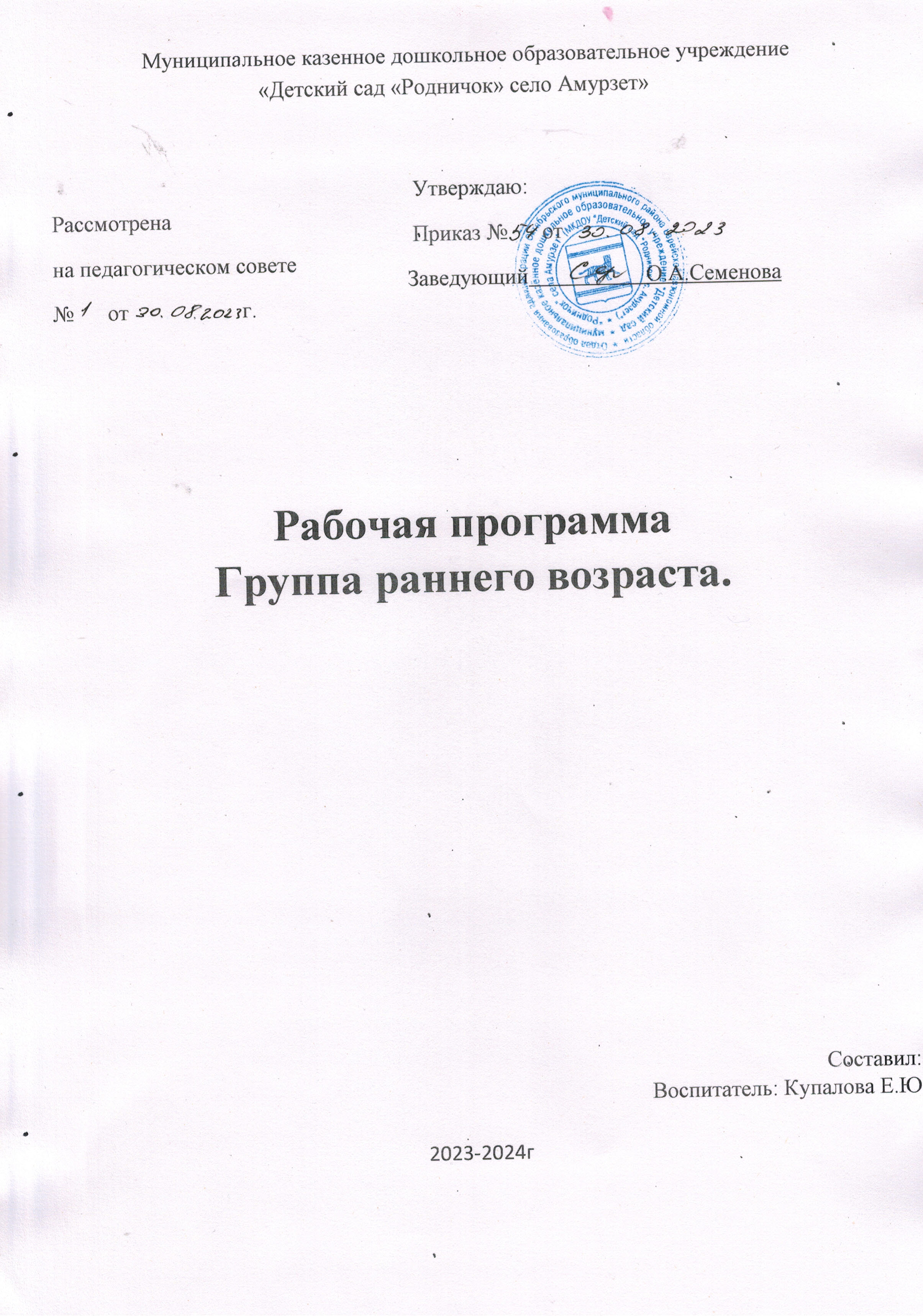 Муниципальное казенное дошкольное образовательное учреждение                                          «Детский сад «Родничок» село Амурзет»Рабочая программа Группа раннего возраста.     Составил:                                                          Воспитатель: Купалова Е.Ю2023-2024гСОДЕРЖАНИЕЦЕЛЕВОЙ РАЗДЕЛПояснительная запискаЦель и задачи программы раннего возраста.Целью Рабочей программы является разностороннее развитие ребенка в период дошкольного детства с учетом возрастных и индивидуальных особенностей на основе духовно- нравственных ценностей народов РФ, исторических и национально-культурных традиций.Цель  программы достигается через решение следующих задач:обеспечение единых для РФ содержания ДО и планируемых результатов освоения образовательной программы ДО;построение (структурирование) содержания образовательной работы на основе учета возрастных и индивидуальных особенностей развития;создание условий для равного доступа к образованию для всех детей раннего возраста с учетом разнообразия образовательных потребностей и индивидуальных возможностей;обеспечение развития физических, личностных, нравственных качеств и основ патриотизма, интеллектуальных и художественно-творческих способностей ребенка, его инициативности, самостоятельности и ответственности;охрана и укрепление физического и психического здоровья детей, в том числе их эмоционального благополучия;обеспечение психолого-педагогической поддержки семьи и повышение компетентности родителей (законных представителей) в вопросах образования, охраны и укрепления здоровья детей.Принципы и подходы к формированию рабочей программы раннего возраста.1)	полноценное проживание ребѐнком всех этапов детства ( раннего возраста), обогащение (амплификация) детского развития;2)	построение образовательной деятельности на основе индивидуальных особенностей каждого ребенка, при котором сам ребенок становится активным в выборе содержания своего образования, становится субъектом образования;3)	содействие и сотрудничество детей и взрослых, признание ребенка полноценным участником (субъектом) образовательных отношений;4)	поддержка инициативы детей в различных видах деятельности;5)	сотрудничество Организации с семьѐй;6)	приобщение детей к социокультурным нормам, традициям семьи, общества и государства;7)	формирование познавательных интересов и познавательных действий ребенка в различных видах деятельности;8)	возрастная адекватность дошкольного образования (соответствие условий, требований, методов возрасту и особенностям развития);9)	учѐт этнокультурной ситуации развития детейХарактеристика  особенностей развития детей раннего  возраста.Ранний возраст (от одного года до трех лет) Вторая группа детей раннего возраста (второй год жизни)Росто-весовые характеристикиВес двухлетнего ребенка составляет одну пятую веса взрослого человека. К двум годам мальчики набирают вес до 13,04 кг, девочки - 12,6 кг. Ежемесячная прибавка в весе составляет 200-250 граммов, а в росте 1 см. К двум годам длина тела мальчиков достигает 88,3 см, а девочек - 86,1 см.Функциональное созреваниеПродолжаются рост и функциональное развитие внутренних органов, костной, мышечной и центральной нервной системы. Повышается работоспособность нервных центров. Общее время сна, практически полностью подчиненного суточной ритмике, составляет 11-12 часов.Развитие центральной нервной системы на этом этапе характеризуется замедлением ростовых процессов, снижением скорости увеличения объема головного мозга и формированием нервных связей.Начиная с 16-18-ти месяцев уровень развития мускулатуры и нервной системы обеспечивает рефлекторную деятельность по контролю выделительной системы. К двум годам у большинства детей ночное мочеиспускание прекращается, хотя время от времени оно может повторяться у многих из них и гораздо позднее в результате нарушения привычных видов повседневной активности, на фоне болезни, в случаях перевозбуждения ребенка или испуга.Развитие моторики. Развитие моторики является определяющим для всего психического развития. Преимущественно формируется подкорковый уровень организации движения, включающий формирование ритма, темпа, тонуса. Все движения формируются на основании ритмической картины, соответственно, чрезвычайно важно формировать ритмичность (движения под ритм; режим дня; чередование активности и отдыха). Подавляющие большинство детей (90%) может хорошо ходить (в год и два месяца); строить башню из двух кубиков (в полтора года); подниматься по ступенькам (в год и десять месяцев); пинать мяч (к двум годам). На развитие основных движений ребенка частично влияют пропорции его тела: короткие ноги, длинное туловище, большая голова. Ребенок до полутора лет часто падает при ходьбе, не всегда может вовремя остановиться, обойти препятствие. Несовершенна и осанка.Вследствие недостаточного развития мышечной системы ребенку трудно долго выполнять однотипные движения, например, ходить с мамой «только за ручку». Постепенно ходьба совершенствуется. Дети учатся свободно передвигаться на прогулке: они взбираются на бугорки, ходят по траве, перешагивают через небольшие препятствия, например, палку, лежащую на земле. Исчезает шаркающая походка. В подвижных играх и на музыкальных занятиях дети делают боковые шаги, медленно кружатся на месте. Даже в начале второго года дети много лазают: взбираются на горку, на диванчики, а позже (приставным шагом) и на шведскую стенку. Они также перелезают через бревно, подлезают под скамейку, пролезают через обруч. После полутора лет у малышей кроме основных развиваются и подражательные движения (мишке, зайчику). В простых подвижных играх и плясках дети привыкают координировать свои движения и действия друг с другом. В полтора года дети способны рисовать каракули, а к двум годам могут нарисовать прямую линию. Дети все лучше контролируют простые движения, а затем объединяют их во все более сложные и согласованные системы.Психические функции. Восприятие становится ведущей психической функцией. Совершенствуется зрительное восприятие и становится ведущим. Вместе с тем, дети полутора – двух лет не могут одновременно воспринимать объект в целом и отдельные его части. В области восприятия происходит формирование перцептивных действий и предметных эталонов. Функция перцептивных действий - ориентировочная, обследование перцептивных свойств объекта на основе эталонов. Формирование наглядно-действенного мышления как отражения скрытых сущностных связей и отношений объектов происходит на основе развития восприятия и в ходе овладения ребенком предметно-орудийными действиями. Первоначально перцептивные действия представляют собой развернутые внешние действия. По мере овладения речью восприятие начинает приобретать черты произвольности. Слово начинает регулировать восприятие ребенка. По мере взросления и накопления опыта дети приобретают способность принимать и одновременно перерабатывать все больше информации, сопоставляя знание о части и целом. Появляются зачатки экспериментирования. Физический опыт становится основой обобщений. Последовательность овладения обобщениями: на основании цвета (от года до года и семи месяцев); на основании формы (от полутора до двух лет); функциональные обобщения (от двух до трех лет).В ходе формирования умения использовать орудия ребенок проходит четыре стадии: целенаправленных проб, «подстерегания», навязчивого вмешательства, объективной регуляции. Особенности предметной деятельности: педантизм, рука подстраивается под предмет, функциональная сторона действия опережает операциональную (знание действия опережает его реализацию). Логика развития действия: неспецифичные действия - функциональные действия - выделение способа действия - перенос действия (с одного предмета на другой, из одной ситуации в другую). Предметно-орудийные действия формируются только в сотрудничестве со взрослым. Функции взрослого в формировании предметных действий: показ, совместные действия, поощрение активных проб ребенка, словесные указания. Предметная деятельность становится основой развития наглядно-образного мышления через представления о цели действия и ожидаемом результате, выделение соотношений и связей между предметами, условий реализации действий.Второй год жизни - период интенсивного формирования речи, где можно выделить два основных этапа. Первый (от года до года и шести-восьми месяцев) - переходный, со следующими особенностями: интенсивное развитие понимания, активной речи почти нет; активная речь своеобразна по лексике, семантике, фонетике, грамматике, синтаксису. Второй период (от года и восьми месяцев до трех лет) - практическое овладение речью. Связи между предметом (действием) и словами, их обозначающими, формируются значительно быстрее, чем в конце первого года («взрыв наименований»). При этом понимание речи окружающих по-прежнему опережает умение говорить. Установлена четкая зависимость между качеством языковой стимуляции в домашнем окружении ребенка и развитием его речи. Дети усваивают названия предметов, действий, обозначения некоторых качеств и состояний. Благодаря этому можно организовать деятельность и поведение малышей, формировать и совершенствовать восприятие, в том числе составляющие основу сенсорного воспитания. Самые первые слова обозначают те предметы, с которыми ребенок может играть (мяч, машинка и т. п.). Поскольку в окружении каждого ребенка набор предметов, с которыми он может так или иначе взаимодействовать, различен, то и первоначальный словарный запас каждого ребенка уникален. Научившись употреблять слова применительно к определенной ситуации, дети вскоре начинают использовать их в описаниях других ситуаций, не замечая производимой нередко подмены их истинного значения. В процессе разнообразной деятельности со взрослыми дети усваивают, что одно и то же действие может относиться к разнымпредметам: «надень шапку, надень колечки на пирамидку и т.д.». Важным приобретением речи и мышления является формирующаяся на втором году жизни способность обобщения. Слово в сознании ребенка начинает ассоциироваться не с одним предметом, а обозначать все предметы, относящиеся к этой группе, несмотря на различие по цвету, размеру и даже внешнему виду (кукла большая и маленькая).Активный словарь на протяжении года увеличивается неравномерно. К полутора годам он равен примерно 20-30 словам. После года и восьми - десяти месяцев происходит скачок, и активно используемый словарь состоит теперь из 200-300 слов.В нем много глаголов и существительных, встречаются простые прилагательные и наречия (тут, там, туда и т. д.), а также предлоги. Упрощенные слова («ту-ту», «ав-ав») заменяются обычными, пусть и несовершенными в фонетическом отношении. После полутора лет ребенок чаще всего воспроизводит контур слова (число слогов), наполняя его звуками-заместителями, более или менее близкими по звучанию слышимому образцу.У двухлетних детей предметная игра становится более сложной, содержательной. В полтора года дети узнают о предназначении многих вещей, закрепленном в культуре их социального окружения, и с этих пор игра становится все более символической. Образы, которые используют дети в своих играх, похожи на реальные предметы. Этапы развития игры в раннем детстве: на первом этапе (один год) игра носит узко-подражательный характер, представляет собой специфическое манипулирование предметом, сначала строго определенным, который показал взрослый, а затем и другими. На втором этапе репертуар предметных действий расширяется, и уже не только сам предмет, но и указание взрослого вызывают действия и сложные цепочки действий. На третьем этапе (от полутора до трех лет) возникают элементы воображаемой ситуации, составляющей отличительную особенность игры: замещение одного предмета другим. Навыки. Дети осваивают действия с разнообразными игрушками: разборными (пирамиды, матрешки и др.), строительным материалом и сюжетными игрушками (куклы с атрибутами к ним и пр.). Эти действия ребенок воспроизводит и после показа взрослого, и путем отсроченного подражания. Постепенно, из отдельных действий складываются «цепочки», и малыш учится доводить предметные действия до результата: заполняет колечками всю пирамиду, подбирая их по цвету и размеру, из строительного материала возводит по образцу забор, паровозик, башенку и другие несложные постройки. Дети активно воспроизводят бытовые действия, доминирует подражание взрослому. Дети начинают переносить разученное действие с одной игрушкой (кукла) на другие (мишки, зайцы и другие мягкие игрушки); они активно ищут предмет, необходимый для завершения действия (одеяло, чтобы уложить куклу спать; мисочку, чтобы накормить мишку).Коммуникация и социализация. Формируется ситуативно-деловое общение со взрослым, основными характеристиками которого являются: стремление привлечь внимание к своей деятельности; поиск оценки своих успехов; обращение за поддержкой в случае неуспеха; отказ от «чистой» ласки, но принятие ее как поощрение своих достижений. Принципиально важной является позиция ребенка ориентации на образец взрослого, позиция подражания и сотрудничества, признания позитивного авторитета взрослого. Формирования эмоциональной привязанности: индивидуализация привязанности; снижение сепарационной тревоги. Появляются первые социальные эмоции, возникающие преимущественно по типу заражения: сочувствие, сорадование. На втором году жизни у детей при направленной работе взрослого формируются навыки взаимодействия со сверстниками: появляется игра рядом; дети могут самостоятельно играть друг с другом в разученные ранее при помощи взрослого игры («Прятки», «Догонялки»). Однако несовершенство коммуникативных навыков ведет к непониманию и трудностям общения. Ребенок может расплакаться и даже ударить жалеющего его. Он активно протестует против вмешательства в свою игру. Игрушка в руках другого гораздо интереснее для малыша, чем та, что стоит рядом. Отобрав ее у соседа, но не зная, что делать дальше, малыш ее просто бросает. Общение детей в течение дня возникает, как правило, в процессе предметно-игровой деятельности и режимных моментах, а поскольку предметно-игровые действия и самообслуживание только формируются, самостоятельность, заинтересованность в их выполнении следует всячески оберегать. Детей приучают соблюдать «дисциплину расстояния», и они осваивают умение играть и действовать рядом, не мешая друг другу, вести себя в группе соответствующим образом: не лезть в тарелку соседа, подвинуться на диванчике, чтобы мог сесть еще один ребенок, не шуметь в спальне и т.д. При этом они пользуются простыми словами: «на» («возьми»), «дай», «пусти», «не хочу» и др.Саморегуляция. Овладение туалетным поведением. Формирование основ регуляции поведения. В речи появляются оценочные суждения: «плохой, хороший, красивый». Ребенок овладевает умением самостоятельно есть любые виды пищи, умыться и мыть руки, приобретает навыки опрятности. Совершенствуется самостоятельность детей в предметно-игровойдеятельности и самообслуживании. С одной стороны, возрастает самостоятельность ребенка во всех сферах жизни, с другой — он осваивает правила поведения в группе (играть рядом, не мешая другим, помогать, если это понятно и несложно). Все это является основой для развития в будущем совместной игровой деятельности.Личность. Появляются представления о себе, в том числе как представителе пола. Разворачиваются ярко выраженные процессы идентификации с родителями. Формируются предпосылки самосознания через осуществление эффективных предметных действий.Первая младшая группа (третий год жизни)Росто-весовые характеристикиСредний вес мальчиков составляет 14,9 кг, девочек – 14,8 кг. Средняя длина тела у мальчиков до 95,7 см, у девочек – 97,3 см.Функциональное созреваниеПродолжаются рост и функциональное развитие внутренних органов, костной, мышечной и центральной нервной системы. Совершенствуются формы двигательной активности.Развитие моторики. Дифференциация развития моторики у мальчиков и девочек. У мальчиков опережающее развитие крупной моторики (к трем годам мальчики могут осваивать езду на велосипеде); у девочек опережающее развитие мелкой моторики (координированные действия с мелкими предметами).Психические функции. Продолжает развиваться предметная деятельность, ситуативно- деловое общение ребенка со взрослым; совершенствуются восприятие, речь, начальные формы произвольного поведения, игры, наглядно-действенное мышление. Развитие предметной деятельности связано с усвоением культурных способов действия с различными предметами. Развиваются действия соотносящие и орудийные. Умение выполнять орудийные действия развивает произвольность, преобразуя натуральные формы активности в культурные на основе предлагаемой взрослыми модели, которая выступает в качестве не только объекта подражания, но и образца, регулирующего собственную активность ребенка. В ходе совместной со взрослыми предметной деятельности продолжает развиваться понимание речи. Слово отделяется от ситуации и приобретает самостоятельное значение. Дети продолжают осваивать названия окружающих предметов, учатся выполнять простые словесные просьбы взрослых в пределах видимой наглядной ситуации. Количество понимаемых слов значительно возрастает. Совершенствуется регуляция поведения в результате обращения взрослых к ребенку, который начинает понимать не только инструкцию, но и рассказ взрослых.Интенсивно развивается активная речь детей. К трем годам они осваивают основные грамматические структуры, пытаются строить простые предложения, в разговоре со взрослым используют практически все части речи. Активный словарь достигает примерно 1000-1500 слов. К концу третьего года жизни речь становится средством общения ребенка со сверстниками.К третьему году жизни совершенствуются зрительные и слуховые ориентировки, что позволяет детям безошибочно выполнять ряд заданий: осуществлять выбор из двух-трех предметов по форме, величине и цвету; различать мелодии; петь. Совершенствуется слуховое восприятие, прежде всего фонематический слух. К трем годам дети воспринимают все звуки родного языка, но произносят их с большими искажениями.Основной формой мышления становится наглядно-действенная. Ее особенность заключается в том, что возникающие в жизни ребенка проблемные ситуации разрешаются путем реального действия  с предметами.  Размышляя об  отсутствующих людях  или предметах, детиначинают использовать их образы. Третий год жизни знаменуется появлением символического мышления - способности по запечатленным психологическим образам-символам предметов воспроизводить их в тот или иной момент. Теперь они могут проделывать некоторые операции не с реальными предметами, а с их образами, и эти мысленные операции - свидетельство значительно более сложной, чем прежде, работы детского мышления. Переход от конкретно-чувственного«мышления» к образному может осуществляться на протяжении двух лет.Детские виды деятельности. В этом возрасте у детей формируются новые виды деятельности: игра, рисование, конструирование. Игра носит процессуальный характер, главное в ней - действия. Они совершаются с игровыми предметами, приближенными к реальности. В середине третьего года жизни появляются действия с предметами-заместителями.Появление собственно изобразительной деятельности обусловлено тем, что ребенок уже способен сформулировать намерение изобразить какой-либо предмет. Типичным является изображение человека в виде «головонога» - окружности и отходящих от нее линий.Коммуникация и социализация. На третьем году жизни отмечается рост автономии и изменение отношений со взрослым, дети становятся самостоятельнее. Начинает формироваться критичность к собственным действиям.Саморегуляция. Для детей этого возраста характерна неосознанность мотивов, импульсивность и зависимость чувств и желаний от ситуации. Дети легко заражаются эмоциональным состоянием сверстников. Однако в этот период начинает складываться и произвольность поведения. Она обусловлена развитием орудийных действий и речи.Личность. У детей появляются чувства гордости и стыда, начинают формироваться элементы самосознания, связанные с идентификацией с именем и полом. Ребенок осознает себя как отдельного человека, отличного от взрослого. У него формируется образ Я. Завершается ранний возраст кризисом трех лет, который часто сопровождается рядом отрицательных проявлений: негативизмом, упрямством, нарушением общения со взрослым и др. Кризис может продолжаться от нескольких месяцев до двух      Планируемые результаты в раннем возрастеК трем годам:у ребенка развита крупная моторика, он активно использует освоенные ранее движения, начинает осваивать бег, прыжки, повторяет за взрослым простые имитационные упражнения, понимает указания взрослого, выполняет движения по зрительному и звуковому ориентирам;ребенок стремится к общению со взрослыми, реагирует на их настроение;ребенок проявляет интерес к сверстникам; наблюдает за их действиями и подражает им; играет рядом;ребенок владеет активной речью, использует в общении разные части речи, простые предложения из 4-х слов и более, включенной в общение; может обращаться с вопросами и просьбами;ребенок проявляет интерес к стихам, сказкам, повторяет отдельные слова и фразы за взрослым;ребенок рассматривает картинки, показывает и называет предметы, изображенные на них; ребенок понимает и выполняет простые поручения взрослого;ребенок различает и называет основные цвета, формы предметов, ориентируется в основных пространственных и временных отношениях;ребенок владеет основными гигиеническими навыками, простейшими навыками самообслуживания (одевание, раздевание, самостоятельно ест и др.);ребенок стремится проявлять самостоятельность в бытовом и игровом поведении;ребенок с удовольствием слушает музыку, подпевает, выполняет простые танцевальные движения;ребенок эмоционально откликается на красоту природы и произведения искусства;ребенок осваивает основы изобразительной деятельности (лепка, рисование) и конструирования: может выполнять уже довольно сложные постройки (гараж, дорогу к нему, забор) и играть с ними; рисует дорожки, дождик, шарики; лепит палочки, колечки, лепешки;ребенок способен направлять свои действия на достижение простой, самостоятельно поставленной цели; знает, с помощью каких средств и в какой последовательности продвигаться к цели;ребенок активно действует с окружающими его предметами, знает названия, свойства и назначение многих предметов, находящихся в его повседневном обиходе;ребенок в играх отображает действия окружающих («готовит обед», «ухаживает за больным» и др.), воспроизводит не только их последовательность и взаимосвязь, но и социальные отношения (ласково обращается с куклой, делает ей замечания), заранее определяет цель («Я буду лечить куклу)СОДЕРЖАТЕЛЬНЫЙ РАЗДЕЛ2.1.3.	Задачи и содержание образования по образовательным областям2.1.3.1.	Социально-коммуникативное развитиеОт 1 года до 2 летВ области социально-коммуникативного развития основными задачами образовательной деятельности являются:создавать условия для благоприятной адаптации ребенка к детскому саду;поддерживать пока еще непродолжительные контакты со сверстниками, интерес к сверстнику;формировать элементарные представления: о себе, близких людях, ближайшем предметном окружении;создавать условия для получения опыта применения правил социального взаимодействия.Содержание образовательной деятельностиДля благоприятной адаптации к детскому саду педагог обеспечивает эмоциональный комфорт детей в группе; побуждает детей к действиям с предметами и игрушками, поддерживает потребность в доброжелательном внимании, заботе, положительной оценке взрослых. Использует разнообразные телесные контакты (прикосновения), жесты, мимику.Педагог поощряет проявление ребенком инициативы в общении со взрослыми и сверстниками. Хвалит ребенка, вызывая радость, стимулирует активность ребенка, улучшая его отношение к взрослому, усиливая доверие к нему.Педагог включает детей в игровые ситуации, вспоминая любимые сказки, стихотворения и др., стимулируя проявление у ребенка интереса к себе, желание участвовать в совместной деятельности, игре, развлечении.Педагог в беседе и различных формах совместной деятельности формирует элементарные представления ребенка о себе, своем имени, внешнем виде, гендерной принадлежности (мальчик, девочка) по внешним признакам (одежда, прическа); о близких людях; о ближайшем предметном окружении.Педагог создает условия для получения ребенком первичного опыта социального взаимодействия (что можно делать, чего делать нельзя; здороваться, отвечать на приветствие взрослого, благодарить; выполнять просьбу воспитателя).В результате, к концу 2-го года жизни, ребенок демонстрирует ярко выраженную потребность в общении со взрослыми, начинает проявлять интерес к общению со сверстниками; умеет действовать с предметами в соответствии с их социальным назначением; активно подражаетвзрослым; обращается к взрослому с просьбой о помощи; включается в парные игры со взрослым и сверстниками.От 2 лет до 3 лет.В области социально-коммуникативного развития основными задачами образовательной деятельности являются:поддерживать эмоционально-положительное состояние детей в период адаптации к детскому саду;развивать игровой опыт ребенка, помогая детям отражать в игре представления об окружающей действительности;поддерживать доброжелательные взаимоотношения детей, развивать эмоциональную отзывчивость в ходе привлечения к конкретным действиям помощи, заботы, участия;формировать элементарные представления о людях (взрослые, дети), их внешнем виде, действиях, одежде, о некоторых ярко выраженных эмоциональных состояниях (радость, грусть), о семье и детском саде;формировать первичные представления ребенка о себе, о своем возрасте, поле, о родителях и близких членах семьи.Содержание образовательной деятельностиПедагог поддерживает желание детей познакомиться со сверстником, узнать его имя, используя приемы поощрения и одобрения. Оказывает помощь детям в определении особенностей внешнего вида мальчиков и девочек, их одежды, причесок, предпочитаемых игрушек, задает детям вопросы уточняющего характера (Кто это? Почему это девочка \ мальчик?), объясняет отличительные признаки взрослых и детей, используя наглядный материал и повседневные жизненные ситуации. Показывает и называет ребенку основные части тела и лица человека, его действия. Поддерживает желание ребенка называть и различать основные действия взрослых.Педагог знакомит детей с основными эмоциями и чувствами человека, обозначает их словом, демонстрирует их проявление мимикой, жестами, интонацией голоса. Предлагает детям повторить слова, обозначающие эмоциональное состояние человека, предлагает детям задания, помогающие закрепить представление об эмоциях, в том числе их узнавание на картинках.Педагог рассматривает вместе с детьми картинки с изображением семьи: детей, родителей. Поощряет стремление детей узнавать членов семьи, называть их, рассказывает детям о том, как члены семьи могут заботиться друг о друге.Педагог поддерживает желание детей познавать пространство своей группы, узнавать вход в группу, ее расположение на этаже, педагогов, которые работают с детьми. Рассматривает с детьми пространство группы, назначение каждого помещения, его наполнение, помогает детям ориентироваться в пространстве группы.Педагог поддерживает стремление детей выполнять элементарные правила поведения («можно», «нельзя»). Личным показом демонстрирует правила общения: здоровается, прощается, говорит «спасибо», «пожалуйста», напоминает детям о важности использования данных слов в процессе общения со взрослыми и сверстниками, поощряет инициативу и самостоятельность ребенка при использовании «вежливых слов».Педагог использует приемы общения, позволяющие детям проявлять внимание к его словам и указаниям, поддерживает желание ребенка выполнять указания взрослого, действовать по его примеру и показу.Педагог организует детей на участие в подвижных, музыкальных, сюжетных и хороводных играх, поощряет их активность и инициативность в ходе участия в играх.Педагог формирует представление детей о простых предметах своей одежды, обозначает словами каждый предмет одежды, рассказывает детям о назначении предметов одежды, способах их использования (надевание колготок, футболок и т.п.)В результате, к концу 3-го года жизни, ребенок позитивен и эмоционально отзывчив, охотно посещает детский сад, относится с доверием к педагогам, активно общается, участвует в совместных действиях с ними, переносит показанные игровые действия в самостоятельные игры; доброжелателен к сверстникам, с интересом участвует в общих играх и делах совместно с педагогом и детьми; придумывает игровой сюжет из нескольких связанных по смыслу действий, принимает свою игровую роль, выполняет игровые действия в соответствии с ролью; активен в выполнении действий самообслуживания, стремится к оказанию помощи другим детям.Познавательное развитиеОт 1 года до 2 летВ области познавательного развития основными задачами образовательной деятельности являются:поощрять целенаправленные моторные действия, использование наглядного действенно способа в решении практических жизненных ситуаций, находить предмет по образцу или словесному указанию;формировать   стремление   детей	к подражанию действий взрослых, понимать обозначающие их слова;формировать умения ориентироваться в ближайшем окружении;развивать познавательный интерес к близким людям, к предметному окружению, природным объектам;развивать умения узнавать объекты живой и неживой природы ближайшего окружения, отличать их по наиболее ярким проявлениями и свойствам, замечать явления природы, поддерживать стремления к взаимодействию с ними.Содержание образовательной деятельностиСенсорные эталоны и познавательные действия. Педагог концентрирует внимание детей на новых объектах, поддерживает интерес к знакомым предметам, поощряет самостоятельные действия ребенка, одобряет их словом, интонацией, развивает стремление к общению со взрослым в ходе выполнения обследовательских и поисковых действий с предметами; создает условия для многократного повторения освоенных действий, вносит новые элементы в игры-манипуляции. Демонстрирует разнообразные действия со сборно-разборными игрушками, дидактическими пособиями, показывает их постепенное усложнение, добиваясь самостоятельного применения детьми усвоенных действий с игрушками и разнообразным материалом для активизации представлений о сенсорных эталонах. Поддерживает владение предметом, как средством достижения цели для начала развития предметно-орудийных действий. Педагог развивает умение группировать однородные предметы по одному из трех признаков (величина, цвет, форма) по образцу и словесному указанию (большой, маленький, такой, не такой), используя опредмеченные слова-названия, например, пред эталоны формы: «кирпичик»,«крыша», «огурчик», «яичко» и т.п. Развивает умение пользоваться приемом наложения и приложения одного предмета к другому для определения их равенства или неравенства по величине и тождественности по цвету, форме.Педагог развивает способности детей обобщать, узнавать и стремиться называть предметы и объекты,	изображенные	на	картинке	(в	том	числе объекты	природы);	развивает	их наблюдательность, способность замечать связи и различия между предметами и действиями с ними. Окружающий мир. Педагог формирует у детей элементарные представления: о самом себе —о своем имени; о внешнем виде (показать ручки, носик, глазик); о своих действиях (моет руки, ест, играет, одевается, купается и т.п.); о желаниях (гулять, играть, есть и т.п.); о близких людях (мама, папа, бабушка, дедушка и др.); о пище (хлеб, молоко, яблоко, морковка и т.п.); о блюдах (суп, каша, кисель и т.п.); о ближайшем предметном окружении — об игрушках, их названиях, о предметах быта, о мебели, спальных принадлежностях, посуде); о личных вещах; о некоторых конкретных, близких ребенку, ситуациях общественной жизни.Природа. Педагог развивает способности детей узнавать, называть и показывать на картинке и в естественной среде отдельных представителей диких и домашних животных, растения ближайшего окружения, объекты неживой природы, замечать природные явления (солнце, дождь, снег и др.), их изображения, выделять наиболее яркие отличительные признаки объектов живой природы, побуждает их рассматривать, положительно реагировать.В результате, к концу 2 года жизни, ребенок демонстрирует способы целенаправленных моторных действий с крупными и средними предметами и дидактическими материалами, группирует предметы по одному из признаков, по образцу или словесному указанию и т. п.;демонстрирует способность отображать в играх простые и знакомые жизненные ситуации, подражает взрослому при выполнении простых игровых действий, демонстрирует умение отображать одно-два взаимосвязанных действия, выполнявшихся ранее в отдельности, демонстрирует способность к группировке предметов, проявляет интерес к процессу познания предметов и явлений;узнает растения и животных ближайшего окружения, объекты неживой природы, замечает явления природы, выделяет их наиболее яркие признаки, положительно реагирует и стремится к взаимодействию с ними.От 2 лет до 3 летВ области познавательного развития основными задачами образовательной деятельности являются:развивать разные виды восприятия: зрительного, слухового, осязательного, вкусового, обонятельного;развивать наглядно-действенное мышление в процессе решения познавательных практических задач;совершенствовать обследовательские действия: выделение цвета, формы, величины как особых признаков предметов, поощрять сравнение предметов между собой по этим признакам и количеству, использовать один предмет в качестве образца, подбирая пары, группы;формировать у детей простейшие представления о геометрических фигурах, величине и количестве предметов на основе чувственного познания;развивать первоначальные представления о себе и близких людях, эмоционально- положительное отношение к членам семьи и людям ближайшего окружения, о деятельности взрослых;расширять представления о родном городе (селе), его достопримечательности, эмоционально откликаться на праздничное убранство дома, детского сада;организовывать взаимодействие и знакомить с животными и растениями ближайшего окружения, их названиями, строением и отличительными особенностями, некоторыми объектами неживой природы;развивать способность наблюдать за явлениями природы, воспитывать бережное отношение к животным и растениям.Содержание образовательной деятельностиСенсорные эталоны и познавательные действия. Педагог демонстрирует детям и включает их в деятельность на сравнение предметов и определение их сходства-различия, на подбор и группировку по заданному образцу (по цвету, форме, величине). Побуждает и поощряет освоение простейших действий, основанных на перестановке предметов, изменении способа их расположения, количества; на действия переливания, пересыпания. Проводит игры-занятия с использованием предметов-орудий: сачков, черпачков для выуживания из специальных емкостей с водой или без воды шариков, плавающих игрушек, палочек со свисающим на веревке магнитом для«ловли» на нее небольших предметов. Организует действия с игрушками, имитирующими орудия труда (заколачивание молоточком втулочек в верстачок, сборка каталок с помощью деревянных или пластмассовых винтов) и т.п., создает ситуации для использования детьми предметов-орудий в самостоятельной игровой и бытовой деятельности с целью решения практических задач.Педагог поощряет действия детей с предметами, при ориентации на 2—3 свойства одновременно; собирание одноцветных, а затем и разноцветных пирамидок из 4—5 и более колец, располагая их по убывающей величине; различных по форме и цвету башенок из 2—3-х геометрических форм-вкладышей; разбирание и собирание трехместной матрешки с совмещением рисунка на ее частях, закрепляя понимание детьми слов, обозначающих различный размер предметов, их цвет и форму. В ходе проведения с детьми дидактических упражнений и игр-занятий формирует обобщенные способы обследования формы предметов — ощупывание, рассматривание, сравнение, сопоставление; продолжает поощрять появление настойчивости в достижении результата познавательных действий.Математические представления. Педагог подводит детей к освоению простейших умений в различении формы окружающих предметов, используя предэталоные представления о шаре, кубе, круге, квадрате; подборе предметов и геометрических фигур по образцу, различению и сравниванию предметов по величине, выбору среди двух предметов при условии резких различий: большой и маленький, длинный и короткий, высокий и низкий. Поддерживает интерес детей к количественной стороне различных групп предметов (много и много, много и мало, много и один) предметов.Окружающий мир. Педагог расширяет представления детей об окружающем мире, знакомит их с явлениями общественной жизни, с деятельностью взрослых (повар варит кашу, шофер ведет машину, доктор лечит); развивает представления о себе (о своем имени, именах близких родственников), о внешнем облике человека, о его физических особенностях (у каждого есть голова, руки, ноги, лицо; на лице — глаза, нос, рот и т.д.); о его физических и эмоциональных состояниях (проголодался — насытился, устал — отдохнул; намочил — вытер; заплакал — засмеялся и т.д.); о деятельности близких ребенку людей («Мама моет пол»; «Бабушка вяжет носочки»; «Сестра рисует»; «Дедушка читает газету»; «Брат строит гараж»; «Папа работает за компьютером» и т.п.); о предметах, действиях с ними и их назначении: предметы домашнего обихода (посуда, мебель, одежда), игрушки, орудия труда (веник, метла, лопата, ведро, лейка и т.д.).Природа. В процессе ознакомления с природой педагог организует взаимодействие и направляет внимание детей на объекты живой и неживой природы, явления природы, которые доступны для непосредственного восприятия. Формирует представления о домашних и диких животных и их детенышах (особенности внешнего вида, части тела, питание, способы передвижения), о растениях ближайшего окружения (деревья, овощи, фрукты и др.), их характерных признаках (цвет, строение, поверхность, вкус), привлекает внимание и поддерживает интерес к объектам неживой природы (солнце, небо, облака, песок, вода), к некоторым явлениям природы (снег, дождь, радуга, ветер), поощряет бережное отношение к животным и растениям.В результате, к концу 3 года жизни, ребенок интересуется окружающим: знает названия предметов и игрушек; имеет простейшие представления о количестве, величине, форме и других качественных признаках предметов, активно действует с ними, исследует их свойства, сравнивает, группирует предметы по качественным признакам, экспериментирует;знает свое имя и имена близких родственников, показывает и называет основные признаки внешнего облика человека, использует специфические, культурно фиксированные предметные действия, знает назначение бытовых предметов (ложка, расческа, карандаш и пр.) и умеет пользоваться ими;проявляет интерес к сверстникам; наблюдает за их действиями и подражает им; позитивно взаимодействует с ровесниками; в игре воспроизводит действия взрослого, впервые осуществляя игровые замещения; задает первые предметные вопросы, отвечает на вопросы партнеров;проявляет настойчивость в достижении результата своих действий; стремится к общению; активно подражает взрослым в движениях и действиях, умеет действовать согласованно;имеет первичные представления о деятельности взрослых;имеет конкретные представления о животных и их детѐнышах, узнает и может их назвать, отличает по наиболее ярким признакам, может назвать части тела, сказать, чем питается, как передвигается; имеет представление о растениях ближайшего окружения, отличает их по внешнему виду, может назвать некоторые части растений, проявляет интерес к их познанию;взаимодействует с доступными объектами неживой природы (вода, песок, камни), интересуется явлениями природы, положительно реагирует на них, старается бережно относиться к живым объектам.Речевое развитиеОт 1 года до 2 летВ области речевого развития основными задачами образовательной деятельности являются:От 1 года до 1 года 6 месяцевРазвитие понимания речи. Расширять запас понимаемых слов. Закреплять умения понимать слова, обозначающие части тела человека, бытовые и игровые действия, признаки предметов; понимать простые по конструкции фразы взрослого.Развитие активной речи. Продолжать формировать у детей произносить несложные звукоподражания, простые слова. Развивать речевое общение со взрослым. Побуждать детей подражать речи взрослого человека, повторять за взрослым и произносить самостоятельно слова, обозначающие близких ребенку людей, знакомые предметы и игрушки, некоторые действия. Добиваться от детей коротких фраз. Воспитывать у детей потребность в общении.Привлекать малышей к слушанию произведений народного фольклора (потешки, пестушки, песенки, сказки) с наглядным сопровождением (игрушки для малышей, книжки-игрушки, книжки- картинки) и игровыми действиями с игрушками.Реагировать улыбкой и движениями на эмоциональные реакции малыша при чтении и пропевании фольклорных текстов.Побуждать к повторению за педагогом при чтении слов стихотворного текста, песенок, выполнению действий, о которых идет речь в произведении.Рассматривать вместе с педагогом и узнавать изображенные в книжках-картинках предметы и действия, о которых говорилось в произведении.От 1 года 6 месяцев до 2 летРазвитие понимания речи. Закреплять умение понимать слова, обозначающие предметы, некоторые действия, признаки, размер, цвет, местоположение, понимать речь взрослого и выполнять его просьбы; выполнять несложные поручения.Развитие активной речи. Побуждать детей использовать накопленный запас слов по подражанию и самостоятельно, упражнять в замене звукоподражательных слов общеупотребительными. Способствовать развитию диалогической речи, воспроизводить за взрослым отдельные слова и короткие фразы. Побуждать детей употреблять несложные для произношения слова и простые предложения.Развивать умение слушать чтение взрослым наизусть потешек, стихов, песенок, сказок с наглядным сопровождением (картинки, игрушки, книжки-игрушки, книжки-картинки).Развивать у детей умение эмоционально откликаться на ритм и мелодичность пестушек, песенок, потешек, сказок.Поддерживать положительные эмоциональные и избирательные реакции в процессе чтения произведений фольклора и коротких литературных художественных произведений.Формировать умение показывать и называть предметы, объекты, изображенные в книжках- картинках; показывая, называть совершаемые персонажами действия.Воспринимать вопросительные и восклицательные интонации поэтических произведений.Побуждать договаривать (заканчивать) слова и строчки знакомых ребенку песенок и стихов.Содержание образовательной деятельностиОт 1 года до 1 года 6 месяцевРазвитие понимания речи. Педагог расширяет запас понимаемых слов ребенка за счет имени ребенка, предметов обихода, названий животных; активизирует в речи понимание слов, обозначающих предметы, действия («ложись спать», «покатай»), признаки предметов; закрепляет умение понимать речь взрослого, не подкрепленную ситуацией.Развитие активной речи. Педагог формирует у детей умения отвечать на простые вопросы («Кто?», «Что?», «Что делает?»), повторять за педагогом и произносить самостоятельно двухсложные слова (мама, Катя), называть игрушки и действия с ними, использовать в речи фразы из 2-3 слов.От 1 года 6 месяцев до 2 лет - Развитие понимания речи. Педагог закрепляет умение детей понимать слова, обозначающие предметы в поле зрения ребенка (мебель, одежда), действия и признаки предметов, размер, цвет, местоположение предметов. Педагог совершенствует умения детей понимать слова, обозначающие предметы, находить предметы по слову педагога, выполнять несложные поручения, включающие 2 действия (найди и принеси), отвечать на вопросы о названии предметов одежды, посуды, овощей и фруктов и действиях с ними.Развитие активной речи. Педагог закрепляет умение детей называть окружающих его людей, употреблять местоимения, называть предметы в комнате и вне ее, отдельные действия взрослых, свойства предметов (маленький, большой); выражать словами свои просьбы, желания. Педагог активизирует речь детей, побуждает ее использовать как средство общения с окружающими, формирует умение включаться в диалог с помощью доступных средств (вокализаций, движений, мимики, жестов, слов); активизирует речевые реакции детей путем разыгрывания простых сюжетов со знакомыми предметами, показа картин, отражающих понятные детям ситуации, учит детей осуществлять самостоятельные предметные и игровые действия, подсказывать, как можно обозначить их словом, как развить несложный сюжет, иллюстрируя предметную деятельность, развивает речевую активность ребенка в процессе отобразительной игры.В процессе наблюдений детей за живыми объектами и движущимся транспортом педагог в любом контакте с ребенком поддерживает речевую активность, дает развернутое речевое описание происходящего, того, что ребенок пока может выразить лишь в однословном высказывании.Во время игр-занятий по рассматриванию предметов, игрушек педагог закрепляет у детей умение обозначать словом объекты и действия, выполнять одноименные действия разными игрушками.В результате, к концу 2 года жизни ребенок проявляет интерес к книгам, демонстрирует запоминание первых сказок путем включения в рассказ педагога отдельных слов и действий; эмоционально позитивно реагирует на песенки и потешки; способен вступать в диалог со взрослыми и сверстниками; проявляет интерес к общению со взрослым; произносит правильно несложные для произношения слова; использует накопленный запас слов, демонстрирует достаточный активный словарь; составляет самостоятельно короткие фразы.От 2 лет до 3 летВ области речевого развития основными задачами образовательной деятельности являются:Формирование словаряРазвивать понимание речи и активизировать словарь. Формировать у детей умение по словесному указанию педагога находить предметы, различать их местоположение, имитировать действия людей и движения животных. Обогащать словарь детей существительными, глаголами, прилагательными, наречиями и формировать умение использовать данные слова в речи.Звуковая культура речиУпражнять детей в правильном произношении гласных и согласных звуков, звукоподражаний, отельных слов. Формировать правильное произношение звукоподражательных слов в разном темпе, с разной силой голоса.Грамматический строй речиФормировать у детей умение согласовывать существительные и местоимения с глаголами, составлять фразы из 3-4 слов.Связная речьПродолжать развивать у детей умения понимать речь педагога, отвечать на вопросы; рассказывать об окружающем в 2-4 предложениях.Интерес к художественной литературеФормировать у детей умение воспринимать небольшие по объему потешки, сказки и рассказы с наглядным сопровождением (и без него).Побуждать договаривать и произносить четверостишия уже известных ребенку стихов и песенок, воспроизводить игровые действия, движения персонажей.Поощрять отклик на ритм и мелодичность стихотворений, потешек; формировать умение в процессе чтения произведения повторять звуковые жесты.Развивать умение произносить звукоподражания, связанные с содержанием литературного материала (мяу-мяу, тик-так, баю-бай, ква-ква и т.п.), отвечать на вопросы по содержанию прочитанных произведений.Побуждать рассматривать книги и иллюстрации вместе с педагогом и самостоятельно.Развивать восприятие вопросительных и восклицательных интонаций художественного произведения.Содержание образовательной деятельностиФормирование словаряПедагог развивает понимание речи и активизирует словарь, формирует умение по словесному указанию находить предметы по цвету, размеру («Принеси красный кубик»), различать их местоположение, имитировать действия людей и движения животных; активизирует словарь детей: существительными, обозначающими названия транспортных средств, частей автомобиля, растений, фруктов, овощей, домашних животных и их детенышей; глаголами,обозначающими трудовые действия (мыть, стирать), взаимоотношения (помочь); прилагательными, обозначающими величину, цвет, вкус предметов; наречиями (сейчас, далеко). Педагог закрепляет у детей названия предметов и действий с предметами, некоторых особенностей предметов; названия некоторых трудовых действий и собственных действий; имена близких людей, имена детей группы; обозначения личностных качеств, особенностей внешности окружающих ребенка взрослых и сверстников.Звуковая культура речиПедагог формирует у детей умение говорить внятно, не торопясь, правильно произносить гласные и согласные звуки. В звукопроизношении для детей характерно физиологическое смягчение практически всех согласных звуков. В словопроизношении ребенок пытается произнести все слова, которые необходимы для выражения его мысли. Педагог поощряет дошкольников использовать разные по сложности слова, воспроизводить ритм слова, формирует умение детей не пропускать слоги в словах, выражать свое отношение к предмету разговора при помощи разнообразных вербальных средств и невербальных средств. У детей проявляется эмоциональная непроизвольная выразительность речи.Грамматический строй речиПедагог помогает детям овладеть умением правильно использовать большинство основных грамматических категорий: окончаний существительных; уменьшительно-ласкательных суффиксов; поощряет словотворчество, формирует умение детей выражать свои мысли посредством трех-, четырехсловных предложений.Связная речьПедагог формирует у детей умения рассказывать в 2-4 предложениях о нарисованном на картинке, об увиденном на прогулке, активно включаться в речевое взаимодействие, направленное на развитие умения понимать обращенную речь с опорой и без опоры на наглядность; побуждает детей проявлять интерес к общению со взрослыми и сверстниками, вступать в контакт с окружающими, выражать свои мысли, чувства, впечатления, используя речевые средства и элементарные этикетные формулы общения, реагировать на обращение с использованием доступных речевых средств, отвечать на вопросы педагога с использованием фразовой речи или формы простого предложения, относить к себе речь педагога, обращенную к группе детей, понимать ее содержание.Педагог развивает у детей умение использовать инициативную разговорную речь как средство общения и познания окружающего мира, употреблять в речи предложения разных типов, отражающие связи и зависимости объектов.В результате, к концу 3 года жизни ребенок активен и инициативен в речевых контактах с педагогом и детьми; проявляет интерес и доброжелательность в общении со сверстниками; легко понимает речь взрослого; употребляет в разговоре форму простого предложения из 4-х и более слов; отвечает на вопросы педагога; рассказывает об окружающем в 2-4 предложениях; самостоятельно использует элементарные этикетные формулы общения. Ребенок употребляет в речи существительные, глаголы, прилагательные, наречия; произносит правильно гласные и согласные звуки в словах; согласовывает слова в предложении; воспринимает небольшие по объему потешки, сказки и рассказы; договаривает четверостишия; отвечает на вопросы по содержанию прочитанного литературного произведения.Художественно-эстетическое развитиеОт 1 года до 2 летВ области художественно-эстетического развития основными задачами образовательной деятельности являются:От 1 года до 1 года 6 месяцевформировать у детей эмоциональный отклик на музыку (жестом, мимикой, подпеванием, движениями), желание слушать музыкальные произведения;создавать у детей радостное настроение при пении, движениях и игровых действиях под музыку.От 1 года 6 месяцев до 2 летразвивать у детей способность слушать художественный текст и активно (эмоционально) реагировать на его содержание;обеспечивать возможности наблюдать за процессом рисования, лепки взрослого, вызывать к ним интерес;поощрять у детей желание рисовать красками, карандашами, фломастерами, предоставляя возможность ритмично заполнять лист бумаги яркими пятнами, мазками, линиями; развивать	у	детей	умение	прислушиваться	к	словам песен	и воспроизводить  звукоподражания и простейшие интонации; развивать у детей умение выполнять под музыку игровые и плясовые движения, соответствующие словам песни и характеру музыки.Содержание образовательной деятельностиОт 1 года до 1 года 6 месяцев – педагог приобщает детей к восприятию веселой и спокойной музыки. Формирует умение различать на слух звучание разных по тембру музыкальных инструментов (барабан, флейта или дудочка). Педагог содействует пониманию детьми содержания понравившейся песенки, помогает подпевать (как могут, умеют). Формирует у детей умение заканчивать петь вместе с взрослым. Педагог развивает у детей умение ходить под музыку, выполнять простейшие плясовые движения (пружинка, притопывание ногой, переступание с ноги на ногу, прихлопывание в ладоши, помахивание погремушкой, платочком; кружение, вращение руками — «фонарики»). В процессе игровых действий, педагог развивает у детей интерес и желание передавать движения, связанные с образом (птичка, мишка, зайка).От 1 года 6 месяцев до 2 лет – педагог формирует у детей эмоциональное восприятие знакомого музыкального произведения, желание дослушать его до конца. Формирует у детей умение различать тембровое звучание музыкальных инструментов (дудочка, барабан, гармошка, флейта), показывать инструмент (один из двух или трех), на котором взрослый исполнял мелодию.Педагог поощряет самостоятельную активность у детей (звукоподражание, подпевание слов, фраз, несложных попевок и песенок). Продолжает развивать умение у детей двигаться под музыку в соответствии с ее характером, выполнять движения самостоятельно. Педагог развивает умение у детей вслушиваться в музыку и с изменением характера ее звучания изменять движения (переходить с ходьбы на притопывание, кружение). Формирует у детей умение чувствовать характер музыки и передавать его игровыми действиями (мишка идет, зайка прыгает, птичка клюет).Педагог поощряет экспериментирование детей с красками, глиной, пластилином. Педагог формирует у детей умение рисовать на больших цветных листах бумаги, обращая внимание на красоту цветовых пятен. Процесс рисования, лепки носит характер совместных действийВ результате, к концу 2 года жизни ребенокВ изобразительной деятельности: проявляет интереси желание рисовать красками, карандашами, фломастерами; рисует «каракули», оставляемые на бумаге карандашом или красками в зависимости от движения руки, начинает давать им название; овладевает приемами раскатывания (колбаски), сплющивания (тарелочки, блины), круговыми движениями (яблочки, шарики, конфеты), используя глину, пластилин.В музыкальной деятельности: активно проявляет интерес к несложным песням, попевкам; пытается подражать певческим интонациям взрослых; подыгрывает на шумовых инструментах под музыку; использует предметы в игре (листики, снежки, шишки, грибочки и др.) под музыкальное сопровождение; исполняет простейшие ритмические движения под музыку (хлопки,«фонарики», притопы); выполняет несложные плясовые действия в паре.От 2 лет до 3 летВ области художественно-эстетического развития основными задачами образовательной деятельности являются:Приобщение к искусству:развивать у детей художественное восприятие (смотреть, слушать и испытывать радость) в процессе ознакомления с произведениями музыкального, изобразительного искусства, природой;интерес, внимание, любознательность, стремлению к эмоциональному отклику детей на отдельные эстетические свойства и качества предметов и явлений окружающей действительности; развивать отзывчивость на доступное понимание произведений искусства, интерес кмузыке (в процессе прослушивания классической и народной музыки), изобразительному искусству (в процессе рассматривания и восприятия красоты иллюстраций, рисунков, изделии декоративно-прикладного искусства);познакомить детей с народными игрушками (дымковской, богородской, матрешкой и другими).поддерживать интерес к малым формам фольклора (пестушки, заклички, прибаутки). поддерживать стремление детей выражать свои чувства и впечатления на основеэмоционально содержательного восприятия доступных для понимания произведений искусства или наблюдений за природными явлениями;Изобразительная деятельность:воспитывать интерес к изобразительной деятельности (рисованию, лепке) совместно со взрослым и самостоятельно;развивать положительные эмоции на предложение нарисовать, слепить; научить правильно держать карандаш, кисть;развивать сенсорные основы изобразительной деятельности: восприятие предмета разной формы, цвета (начиная с контрастных цветов);включать движение рук по предмету при знакомстве с его формой; познакомить со свойствами глины, пластилина, пластической массы;развивать эмоциональный отклик детей на отдельные эстетические свойства и качества предметов в процессе рассматривания игрушек, природных объектов, предметов быта, произведений искусства.Конструктивная деятельность:знакомить детей с деталями (кубик, кирпичик, трехгранная призма, пластина, цилиндр), с вариантами расположения строительных форм на плоскости;развивать интерес к конструктивной деятельности, поддерживать желание детей строить самостоятельно.Музыкальная деятельность:воспитывать интерес к музыке, желание слушать музыку, подпевать, выполнять простейшие танцевальные движения;приобщать к восприятию музыки, соблюдая первоначальные правила: не мешать соседу вслушиваться в музыкальное произведение и эмоционально на него реагировать.Театрализованная деятельность:пробуждать интерес к театрализованной игре путем первого опыта общения с персонажем (кукла Катя показывает концерт), расширения контактов со взрослым (бабушка приглашает на деревенский двор);побуждать детей отзываться на игры-действия со звуками (живой и неживой природы), подражать движениям животных и птиц под музыку, под звучащее слово (в произведениях малых фольклорных форм);способствовать проявлению самостоятельности, активности в игре с персонажами- игрушками;развивать умение следить за действиями заводных игрушек, сказочных героев, адекватно реагировать на них;способствовать формированию навыка перевоплощения в образы сказочных героев;создавать условия для систематического восприятия театрализованных выступлений педагогического театра (взрослых).Культурно-досуговая деятельность:создавать эмоционально-положительный климат в группе и ДОО, обеспечение у детей чувства комфортности, уюта и защищенности; формировать умение самостоятельной работы детей с художественными материалами;привлекать детей к посильному участию в играх, театрализованных представлениях, забавах, развлечениях и праздниках;развивать умение следить за действиями игрушек, сказочных героев, адекватно реагировать на них;формировать навык перевоплощения детей в образы сказочных героевСодержание образовательной деятельностиПриобщение к искусству. Педагог развивает у детей художественное восприятие; воспитывает эмоциональную отзывчивость на доступные пониманию детей произведения изобразительного искусства. Знакомит с народными игрушками: дымковской, богородской, матрешкой, ванькой-встанькой и другими, соответствующими возрасту детей. Педагог обращает внимание детей на характер игрушек (веселая, забавная и др.), их форму, цветовое оформление. Педагог воспитывает интерес к природе и отражению представлений (впечатлений) в доступной изобразительной и музыкальной деятельности.Изобразительная деятельность:Рисование. Педагог продолжает развивать у детей художественное восприятие; способствует обогащению их сенсорного опыта путем выделения формы предметов, обведения их по контуру поочередно то одной, то другой рукой. Побуждает, поощряет и подводит детей к изображению знакомых предметов, предоставляя им свободу выбора.Педагог обращает внимание детей на то, что карандаш (кисть, фломастер) оставляет след на бумаге, если провести по ней отточенным концом карандаша (фломастером, ворсом кисти). Учит следить за движением карандаша по бумаге.Педагог привлекает внимание детей к изображенным ими на бумаге разнообразным линиям, конфигурациям. Побуждает задумываться над тем, что они нарисовали, на что это похоже; вызывать чувство радости от штрихов и линий, которые дети нарисовали сами. Педагог побуждает детей к дополнению нарисованного изображения характерными деталями; к осознанному повторению ранее получившихся штрихов, линий, пятен, форм.Педагог развивает у детей эстетическое восприятие окружающих предметов. Учит детей различать цвета карандашей, фломастеров, правильно называть их; рисовать разные линии (длинные, короткие, вертикальные, горизонтальные, наклонные), пересекать их, уподобляя предметам: ленточкам, платочкам, дорожкам, ручейкам, сосулькам, заборчику и др. Подводит детей к рисованию предметов округлой формы.При рисовании, педагог формирует у ребенка правильную позу (сидеть свободно, не наклоняться низко над листом бумаги), свободная рука поддерживает лист бумаги, на котором рисует малыш. Педагог учит держать карандаш и кисть свободно: карандаш — тремя пальцами выше отточенного конца, кисть — чуть выше железного наконечника; набирать краску на кисть, макая ее всем ворсом в баночку, снимать лишнюю краску, прикасаясь ворсом к краю баночки.Лепка. Педагог поощряет у детей интерес к лепке. Знакомит с пластическими материалами: глиной, пластилином, пластической массой (отдавая предпочтение глине). Учит аккуратнопользоваться материалами. Педагог учит детей отламывать комочки глины от большого куска; лепить палочки и колбаски, раскатывая комочек между ладонями прямыми движениями; соединять концы палочки, плотно прижимая их друг к другу (колечко, бараночка, колесо и др.). Педагог учит раскатывать комочек глины круговыми движениями ладоней для изображения предметов круглой формы (шарик, яблоко, ягода и др.), сплющивать комочек между ладонями (лепешки, печенье, пряники); делать пальцами углубление в середине сплющенного комочка (миска, блюдце). Педагог учит соединять две вылепленные формы в один предмет: палочка и шарик (погремушка или грибок), два шарика (неваляшка) и т. п. Педагог приучает детей класть глину и вылепленные предметы на дощечку или специальную заранее подготовленную клеенкуКонструктивная деятельность. В процессе игры с настольным и напольным строительным материалом педагог продолжает знакомить детей с деталями (кубик, кирпичик, трехгранная призма, пластина, цилиндр), с вариантами расположения строительных форм на плоскости. Педагог продолжает учить детей сооружать элементарные постройки по образцу, поддерживает желание строить что-то самостоятельно; способствует пониманию пространственных соотношений. Педагог учит детей пользоваться дополнительными сюжетными игрушками, соразмерными масштабам построек (маленькие машинки для маленьких гаражей и т. п.). По окончании игры приучает убирать все на место. Знакомит детей с простейшими пластмассовыми конструкторами. Учит совместно с взрослым конструировать башенки, домики, машины. В летнее время педагог развивает интерес у детей к строительным играм с использованием природного материала (песок, вода, желуди, камешки и т. п.).Музыкальная деятельность:Слушание. Педагог учит детей внимательно слушать спокойные и бодрые песни, музыкальные пьесы разного характера, понимать, о чем (о ком) поется, и эмоционально реагировать на содержание. Учит детей различать звуки по высоте (высокое и низкое звучание колокольчика, фортепьяно, металлофона).Пение. Педагог вызывает активность детей при подпевании и пении. Развивает умение подпевать фразы в песне (совместно с педагогом). Поощряет сольное пение.Музыкально-ритмические движения. Педагог развивает у детей эмоциональность и образность восприятия музыки через движения. Педагог продолжает формировать у детей способность воспринимать и воспроизводить движения, показываемые взрослым (хлопать, притопывать ногой, полуприседать, совершать повороты кистей рук и т. д.). Учит детей начинать движение с началом музыки и заканчивать с ее окончанием; передавать образы (птичка летает, зайка прыгает, мишка косолапый идет). Педагог совершенствует умение ходить и бегать (на носках, тихо; высоко и низко поднимая ноги; прямым галопом), выполнять плясовые движения в кругу, врассыпную, менять движения с изменением характера музыки или содержания песни.Театрализованная деятельность:Педагог пробуждает интерес детей к театрализованной игре, создает условия для ее проведения.   Формирует    умение    следить    за развитием    действия    в играх-драматизациях и кукольных спектаклях, созданных силами взрослых и старших детей. Педагог учит детей имитировать характерные действия персонажей (птички летают, козленок скачет), передавать эмоциональное состояние человека (мимикой, позой, жестом, движением). Знакомит детей с приемами вождения настольных кукол. Учит сопровождать движения простой песенкой. Педагог поощряет у детей желание действовать с элементами костюмов (шапочки, воротнички и т.д.) и атрибутами как внешними символами роли.Культурно-досуговая деятельность:Педагог создает эмоционально-положительный климат в группе и ДОО, для обеспечения у детей чувства комфортности, уюта и защищенности; формирует у детей умение самостоятельной работы детей с художественными материалами. Привлекает детей к посильному участию в играх с пением («Игра с мишкой», муз. Г. Финаровского, «Кошка», муз. Ан. Александрова, сл. Н. Френкель; «Кто у нас хороший?» и др.), театрализованных представлениях (кукольный театр:«Козлик Бубенчик и его друзья», Т. Караманенко; инсценирование рус. нар. сказок: «Веселые зайчата», Л. Феоктистова; «Ладушки в гостях у бабушки», «На бабушкином дворе», Л. Исаева и др.), забавах («Из-за леса, из-за гор», Т. Казакова; «Лягушка», рус. нар. песня, обр. Ю. Слонова;«Котик и козлик», муз. Ц. Кюи.), развлечениях (тематических: «Мои любимые игрушки»,«Зайчата в лесу», «Игры-забавы», «Зимняя сказка» и др.; спортивные: «Мы смелые и умелые») и праздниках («Осенины», «Листопад», «Дед Мороз и зайчики», «Солнышко-ведрышко» и др.). Развивает умение следить за действиями игрушек, сказочных героев, адекватно реагировать на них. Формирует навык перевоплощения детей в образы сказочных героев.В результате, к концу 3 года жизни ребенок:В приобщении к искусству: любит смотреть, слушать и испытывать радость в процессе ознакомления с произведениями музыкального, изобразительного искусства, природой. Проявляет эмоциональную отзывчивость на доступное понимание произведений искусства, интерес к музыке, изобразительному искусству;В изобразительной деятельности: любит заниматься изобразительной деятельностью совместно со взрослым; знает, что карандашами, фломастерами, красками и кистью можно рисовать; различает красный, синий, зеленый, желтый, белый, черный цвета; в совместной со взрослым деятельности создает простые изображения; самостоятельно оставляют след карандаша (краски) на бумаге, создает простые изображения (формы, линии, штрихи), радуется своим рисункам; называет то, что на них изображено; знает, что из глины можно лепить, что она мягкая; раскатывает комок глины прямыми и круговыми движениями кистей рук, отламывает от большого комка маленькие комочки, сплющивает их ладонями; соединяет концы раскатанной палочки, плотно прижимая их друг к другу; лепит несложные предметы; аккуратно пользуется глиной; с интересом включается в образовательные ситуации эстетической направленности: рисует, лепит или играет с игрушками (народных промыслов);проявляет интерес, внимание, любознательность к эмоциональному восприятию красоты окружающего мира: ярким контрастным цветам, интересным узорам, нарядным игрушкам; с радостью занимается самостоятельным творчеством.В музыкальной деятельности: эмоционально откликается на музыку разного характера; узнает знакомые мелодии и различает высоту звуков (высокий – низкий); вместе с воспитателем подпевает в песне музыкальные фразы; двигается в соответствии с характером музыки, начинает движение с первыми звуками музыки; по подражанию и самостоятельно выполняет движения: притоптывает ногой, хлопает в ладоши, поворачивает кисти рук, двигается в парах (ходьба, кружение, раскачивание); с удовольствием участвует в музыкальной игре; подыгрывает под музыку на шумовых инструментах, различает и называет музыкальные инструменты: погремушка, бубен.В театрализованной деятельности: проявляет интерес к театрализованной деятельности; смотрит кукольные спектакли в исполнении педагогов и старших детей; имитирует характерные особенности персонажей (птички, зайчики и т.д.); манипулирует с настольными куклами; сопровождает свои действия эмоциональными проявлениями (жест, поза и пр.); использует в игре различные атрибуты (шапочки, платочки, ободки).В культурно-досуговой деятельности: проявляет умение самостоятельной работы с художественными материалами; с желанием участвует в играх, театрализованных представлениях, забавах, развлечениях и праздниках; проявляет умение следить за действиями игрушек, сказочных героев, адекватно реагировать на них; демонстрирует навык перевоплощения детей в образы сказочных героев.Физическое развитиеОт 1 года до 2 летОсновные задачи образовательной деятельности в области физического развития:формировать первоначальный двигательный опыт, создавать условия для последовательного становления первых основных движений в совместной деятельности педагога с ребенком;создавать условия для сенсомоторной активности, развития функции равновесия и двигательной координации движений рук и ног, ориентировки в пространстве;поддерживать интерес к выполнению физических упражнений;укреплять здоровье ребенка, средствами физического воспитания, способствовать усвоению первых культурно-гигиенических навыков для приобщения к здоровому образу жизни.Содержание образовательной деятельностиПедагог активизирует двигательную деятельность детей, помогает в освоении основных движений (бросание, катание, ползание, лазанье, ходьба), удерживать равновесие при ходьбе, беге, координировать движения рук и ног при выполнении упражнений, побуждает детей к самостоятельному выполнению движений, обеспечивает страховку, поощряет и поддерживает, создаѐт положительный настрой, способствует формированию первых культурно-гигиенических навыков.Основная гимнастика (основные движения, общеразвивающие упражнения):В процессе физического воспитания педагог обеспечивают условия для развития основных движений и выполнения общеразвивающих упражнений..Ходьба: за педагогом стайкой в прямом направлении. Упражнение в равновесии: ходьба по дорожке (шириной 20–30 см.), с поддержкой, в вверх и вниз по доске, приподнятой на 10–15 см (ширина доски 25–30 см, длина 1,5-2 м), подниматься на ступеньки и спускаться; перешагивать через веревку, палку, кубик высотой 10-15 см.Ползание, лазанье: ползание по прямой на расстояние до 2–3 метров; подлезание под веревку (высота 35–50 см); пролезание в обруч (диаметр 50 см.), перелезание через бревно (диаметр 15–20 см), пролезание в обруч (диаметр 45 см); лазанье по лесенке стремянке вверх и вниз высотой 1–1,5 метров.Катание, бросание: катание мяча (диаметр 20–25 см) вперед (из исходного положения сидя, стоя); бросание мяча (диаметр 6–8 см) вниз, вдаль двумя руками на расстояние 50–70 см.Общеразвивающие упражнения. Педагог помогает детям выполнять упражнения (наклоны вперед, приседания и др.) с использованием предметов (погремушки, колечки, платочки), у опоры (стул, скамейка), и на них. В комплекс включаются упражнения с поворотами корпуса влево и вправо, с наклоном туловища вперед (поднять предмет с пола), с поднятием и опусканием рук, из положения стоя, сидя, лежа на животе, с переворотами со спины на живот и обратно.Подвижные игры и игровые упражнения. Педагог проводит подвижные игры и игровые упражнения, беря на себя роль ведущего, побуждая детей к двигательным действиям, вызывая положительные эмоции, используя игрушки и зрительные ориентиры.Детям предлагаются разнообразные игровые упражнения для формирования двигательных навыков и развития психофизических качеств: «Бегите за мной», «Догони мяч», «Передай мяч»,«Доползи до погремушки», «Догони собачку», «Маленькие и большие», «Где пищит мышонок?» и др. Самостоятельные игры с каталками, тележками, мячом.Формирование основ здорового образа жизни. Педагог помогает осваивать элементарные культурно-гигиенические действия при приеме пищи, уходе за собой (самостоятельно мыть руки перед едой, пользоваться предметами личной гигиены).В результате, к концу 2 года жизни, ребенок начинает овладевать основными движениями, воспроизводит простые движения по показу взрослого, вместе с ним, выполняет движения имитационного характера, участвует в несложных двигательных игровых упражнениях, ориентируется в пространстве по ориентирам, при выполнении основных движений двигается с удовольствием; стремится выполнять действия по уходу за собой, пользоваться предметами личной гигиены.От 2 лет до 3 летОсновные задачи образовательной деятельности в области физического развития: обогащать двигательный опыт ребенка, обучая основным движениям (бросание, ловля,ползанье, лазанье, ходьба, бег, прыжки) общеразвивающим упражнениям, простым музыкально- ритмическим упражнениям;развивать психофизические качества, координацию рук и ног, умение удерживать равновесие и ориентироваться в пространстве по зрительным и слуховым ориентирам;формировать интерес и эмоционально-положительное отношение к физическим упражнениям, совместным двигательным действиям;сохранять и укреплять здоровье ребенка средствами физического воспитания, формировать культурно-гигиенические навыки и навыки самообслуживания, самостоятельности, воспитывать полезные привычки, приобщая к здоровому образу жизни.Содержание образовательной деятельностиПедагог формирует умение выполнять основные движения, имитационные, общеразвивающие и музыкально-ритмические упражнения в разных формах двигательной деятельности (утренняя гимнастика, физкультурные занятия, подвижные игры), учит выполнять их, координируя движения рук и ног, сохраняя заданное направление, устойчивое положение тела, ориентироваться в пространстве, выполнять упражнения в соответствии с образцом. Педагог побуждает детей действовать согласованно, реагировать на сигнал, совместно играть в подвижные игры, оптимизирует двигательную деятельность, осуществляет помощь и страховку, поощряет стремление ребенка соблюдать правила личной гигиены для сохранения здоровья.Основная гимнастика (основные движения, общеразвивающие упражнения):.В процессе обучения основным движениям педагог предлагает детям разнообразные упражнения.Ходьба: группой, подгруппой, парами, по кругу в заданном направлении, за взрослым, не наталкиваясь друг на друга, с опорой на зрительные ориентиры, обходя предметы, приставным шагом вперед, в стороны, сохраняя равновесие, согласовывая движения рук и ног, с переходом на бег. Упражнение в равновесии: ходьба по дорожке (ширина 20 см, длина 2–3 м) с перешагиванием через предметы (высота 10–15 см); по доске, гимнастической скамейке (ширина 20–25 см).Бег: в заданном направлении (от 40–80 метров к концу года) стайкой и друг за другом, с остановкой и переходом на ходьбу, с изменением направления, в рассыпную (к концу 3- года) в течение 30–40 секунд; бег по дорожке (ширина 25–30 см).Прыжки: прыжки на двух ногах на месте (10–15 раз), с продвижением вперед, в длину, через линию (через две параллельные линии, расстояние между которыми 10–30 см); подпрыгивания вверх с касанием рукой предмета, находящегося на 10-15 см выше поднятой руки ребенка.Ползание и лазанье: ползание на четвереньках по прямой в быстром темпе (расстояние 3–4 м); по дорожке (ширина 20–25 см.), на четвереньках по наклонной доске, (приподнятой одним концом на высоту 20–30 см); подлезание под воротца, веревку (высота 40–30 см); перелезание через бревно, скамью; лазанье по гимнастической стенке вверх и вниз (высота 1–1,5 м) удобным способом.Катание, бросание, метание: катание мяча двумя руками и одной рукой, в паре с воспитателем, стоя и сидя (расстояние 50–100 см); прокатывание мяча под дугой; бросание мяча двумя руками из-за головы, в стоящую на полу цель (корзину, ящик) с расстояния 100—125 см двумя руками, одной правой рукой и одной левой; перебрасывать мяч через сетку с расстояния 1– 1,5 м (сетка на уровне роста ребенка); метание на дальность двумя руками в горизонтальную цель (с расстояния 1 м.); ловля мяча двумя руками с расстояния 50–100 см.Общеразвивающие упражнения. Педагог выполняет вместе с детьми упражнения с предметами: погремушками, платочками, малыми обручами, кубиками, флажками и др., в том числе, сидя на стуле или на скамейке. Предлагает упражнения для мелкой моторики, развития и укрепления мышц плечевого пояса: поднимание рук вперед, вверх, в стороны, разведение в стороны, отведение назад, за спину, сгибание и разгибание, выполнение хлопков руками перед собой, над головой, повороты туловища вправо — влево, передавая предметы, с хлопками, наклоны в стороны, одновременное сгибание и разгибание ног из положения сидя на полу, приседание, держась за опору и самостоятельно, потягивание с подниманием на носки. Включает разученные упражнения в комплексы утренней гимнастики. Музыкально-ритмические упражнения. Отдельные музыкально-ритмические упражнения включаются педагогом в содержание подвижных игр и игровых упражнений. Педагог показывает детям и выполняет вместе с ними: хлопки в ладоши под музыку, хлопки с одновременным притопыванием одной ногой, приседание «пружинка», приставные шаги вперед-назад под ритм, кружение на носочках, подражание движениям животных.Подвижные игры. Педагог развивает и поддерживает у детей желание играть в подвижные игры с простым содержанием, с включением музыкально-ритмических упражнений. Создает условия для развития выразительности движений в имитационных упражнениях и сюжетных играх, помогает самостоятельно передавать простейшие действия некоторых персонажей (попрыгать, как зайчики, походить как лошадка, поклевать зернышки и попить водичку, как цыплята, и т. п.). Педагог организует подвижные игры с ходьбой и бегом на развитие скоростных качеств: «Догони мяч!», «По дорожке, по тропинке», «Через ручеек», «Воробышки и автомобиль»,«Солнышко и дождик», «Птички летают»; игры с ползанием на развитие силовых качеств:«Котята и щенята» «Доползи до цели», «Проползи в воротца», «Обезьянки»; с бросанием и ловлей мяча на развитие ручной ловкости: «Мяч в кругу», «Прокати мяч», «Лови мяч», «Попади в воротца»; с прыжками на развитие силы и ловкости: «Мой веселый звонкий мяч», «Зайка беленький сидит», «Птички в гнездышках»; на ориентировку в пространстве и координацию: «Где звенит?», «Найди флажок».Формирование основ здорового образа жизни. Педагог формирует у детей полезные привычки и элементарные культурно-гигиенические навыки при приеме пищи, уходе за собой (самостоятельно мыть руки перед едой пользоваться предметами личной гигиены), поощряетстремление соблюдать правила гигиены, оценивать свой внешний вид, приводить в порядок одежду. Способствует формированию положительного отношения к закаливающим и гигиеническим процедурам, гимнастике, выполнению физических упражнений.В результате, к концу 3 года жизни, ребенок умеет выполнять основные движения на доступном уровне, уверенно ползает, лазает, ходит в заданном направлении, перешагивает, подпрыгивает на месте и осваивает прыжки с продвижением вперед, в длину с места; вместе с педагогом выполняет простые общеразвивающие упражнения, движения имитационного характера, музыкально-ритмические упражнения; ориентируется в пространстве по ориентирам, проявляет интерес к разнообразным физическим упражнениям, действиям с физкультурными пособиями (мячи, игрушки); активно участвует в несложных подвижных играх, организованных педагогом, реагирует на сигналы, взаимодействует с педагогом и другими детьми при выполнении физических упражнений; приучен к закаливающим и гигиеническим процедурам, выполняет их регулярно.2.2.КОМПЛЕКСНОЕ ТЕМАТИЧЕСКОЕ ПЛАНИРОВАНИЕ НЕПОСРЕДСТВЕННО- ОБРАЗОВАТЕЛЬНОЙ ДЕЯТЕЛЬНОСТИ:ЛЕКСИЧЕСКИЕ ТЕМЫ НЕДЕЛИВариативные	формы,	способы,	методы	и	средства	реализации	Программы  образованияФормы, способы, методы и средства реализации Программы образования педагог определяет самостоятельно в соответствии с задачами воспитания и обучения, возрастными и индивидуальными особенностями детей, спецификой их образовательных потребностей и интересов. Существенное значение имеют сформировавшиеся у педагога практики воспитания и обучения детей, оценка результативности форм, методов, средств образовательной деятельности применительно к конкретной возрастной группе детей.Педагог может использовать следующие формы реализации Программы образования в соответствии с видом детской деятельности и возрастными особенностями детей:В раннем возрасте (1 год - 3 года)предметная деятельность (орудийно-предметные действия – ест ложкой, пьет из кружки идр.);экспериментирование с материалами и веществами (песок, вода, тесто и др.);ситуативно-деловое общение со взрослым и эмоционально-практическое со сверстниками  под руководством взрослого;двигательная деятельность (основные движения, общеразвивающие упражнения, простые подвижные игры);игровая деятельность (отобразительная, сюжетно-отобразительная, игры с дидактическими игрушками);речевая (понимание речи взрослого, слушание и понимание стихов, активная речь); изобразительная деятельность (рисование, лепка) и конструирование из мелкого и крупногостроительного материала;самообслуживание и элементарные трудовые действия (убирает игрушки);музыкальная деятельность (слушание музыки и исполнительство, музыкально-ритмические движения).Для достижения задач воспитания в ходе реализации Программы образования педагог может использовать следующие методы:организации опыта поведения и деятельности (приучение к положительным формам общественного поведения, упражнение, воспитывающие ситуации, игровые методы);осознания детьми опыта поведения и деятельности (рассказ на моральные темы, разъяснение норм и правил поведения, чтение художественной литературы, этические беседы, обсуждение поступков и жизненных ситуаций, личный пример);мотивации опыта поведения и деятельности (поощрение, методы развития эмоций, игры, соревнования, проектные методы);При организации обучения целесообразно дополнять традиционные методы (словесные, наглядные, практические) методами, в основу которых положен характер познавательной деятельности детей:информационно-рецептивный метод - предъявление информации, организация действий ребѐнка с объектом изучения (распознающее наблюдение, рассматривание картин, демонстрация кино- и диафильмов, просмотр компьютерных презентаций, рассказы воспитателя или детей, чтение);репродуктивный метод - создание условий для воспроизведения представлений и способов деятельности, руководство их выполнением (упражнения на основе образца воспитателя, беседа, составление рассказов с опорой на предметную или предметно-схематическую модель);При реализации Программы образования педагог может использовать различные средства, представленные совокупностью материальных и идеальных объектов:демонстрационные и раздаточные; визуальные, аудийные, аудиовизуальные; естественные и искусственные;реальные и виртуальные.Для развития каждого вида деятельности детей применяются следующие средства:двигательной (оборудование для ходьбы, бега, ползания, лазанья, прыгания, занятий с мячом и др.);предметной (образные и дидактические игрушки, реальные предметы и др.); игровой (игры, игрушки, игровое оборудование и др.);коммуникативной (дидактический материал, предметы, игрушки, видеофильмы и др.); познавательно-исследовательской и экспериментирования (натуральные предметы и оборудование для исследования и образно-символический материал, в том числе макеты, плакаты. и др.);чтения художественной литературы (книги для детского чтения, в том числе аудиокниги, иллюстративный материал);трудовой (оборудование и инвентарь для всех видов труда);продуктивной	(оборудование	и	материалы	для	лепки,	аппликации,	рисования	и конструирования);музыкальной (детские музыкальные инструменты, дидактический материал и др.).Организация самостоятельно определяет средства воспитания и обучения, в том числе технические, соответствующие материалы (в том числе расходные), игровое, спортивное, оздоровительное оборудование, инвентарь, необходимые для реализации Программы образования. Вариативность форм, методов и средств реализации Программы образования зависит не только от учета возрастных особенностей воспитанников, их индивидуальных и особых образовательных потребностей, но и от личных интересов, мотивов, ожиданий, желаний детей.Важное значение имеет признание приоритетной субъективной позиции ребенка в образовательном процессе.При выборе форм, методов, средств реализации Программы образования педагог учитывает субъектные проявления ребенка в деятельности: интерес к миру и культуре; избирательное отношение к социокультурным объектам и разным видам деятельности; инициативность и желание заниматься той или иной деятельностью; самостоятельность в выборе и осуществлении деятельности; творчество в интерпретации объектов культуры и создании продуктов деятельности.Выбор педагогом форм, методов, средств реализации Программы образования, адекватных образовательным потребностям и предпочтениям детей, их соотношение и интеграция при решении задач воспитания и обучения обеспечивает их вариативность.Особенности взаимодействия педагогического коллектива с семьями   воспитанниковОсновной целью взаимодействия педагогов и родителей (законных представителей) детей дошкольного возраста является «установление доверительного делового контакта» между семьей и ДОО. Для достижения этой цели важно осуществлять дифференцированный подход в работе с семьей, в зависимости от образовательных потребностей родителей (законных представителей) в отношении ребенка и их воспитательных установок и позиции, выстраивание профессионального диалога с родителями.В первую очередь необходимо организовать систему профессиональной поддержки и психолого-педагогической помощи родителям (законным представителям) в воспитании и обучении детей, охране и укреплении их здоровья. Изучение ребенка и его семьи позволит выявить актуальную или потенциальную проблему, разработать или подобрать методы работы над ее устранением. В этом случае должны сочетаться просветительские, консультативные и обучающие направления работы педагогов ДО. При этом очень важно учитывать меру готовности родителей (законных представителей) к сотрудничеству.Родителей (законных представителей), которые открыты для построения взаимодействия с педагогами и готовы принимать профессиональную помощь, можно корректно вовлекать непосредственно в образовательную деятельность, поддерживать образовательные инициативы семьи, например, посредством создания совместных с ними образовательных проектов. Через вовлечение родителей (законных представителей) в образовательную деятельность более эффективно решаются просветительские, консультативные и обучающие задачи.Семьи, которые демонстрируют индифферентную позицию, требуют особого внимания и иных методов работы. Деловое доверительное взаимодействие родителей с педагогами ДО становится особенно актуальным в ситуациях, когда у ребенка наблюдаются трудности в освоении образовательной программы. Важно, чтобы у семьи возникла потребность в оказании содействия педагогам в решении образовательных задач, в создании благоприятных и эмоционально комфортных условий для его развития в ДОО. Приоритетными на начальном этапе в построении взаимодействия с такими родителями (законными представителями) могут быть просветительские и консультативные задачи.Для вовлечения всех родителей (законных представителей) в образовательную деятельность целесообразно использовать специально разработанные дидактические материалы для занятия с детьми в семье. Эти материалы должны сопровождаться подробными инструкциями по их использованию и рекомендациями построению взаимодействия с ребенком.Незаменимой формой установления доверительного делового контакта между семьей и детским садом является диалог педагога и родителей (законных представителей). Диалог позволяет совместно анализировать поведение или проблемы ребенка, выяснять причины проблем и искать подходящие возможности и пути их решения. В диалоге проходит консультирование родителей (законных представителей) по поводу оптимальной стратегии и тактики образования конкретного ребенка, а также согласование мер, которые могут быть предприняты со стороны ДОО и семьи.  СИСТЕМА РАБОТЫ С РОДИТЕЛЯМИ (ЗАКОННЫМИ ПРЕДСТАВИТЕЛЯМИ РЕБЕНКА)Родительские собранияКонсультации, беседы, диспуты, практикумы, оформление родительских уголков, папок – передвижек, ширм, и другие формы взаимосвязи с родителямиОрганизационный раздел3.1 Материально - техническое обеспечение Программы образования, обеспеченность методическими материалами и средствами обучения и воспитанияОрганизация должна создать материально-технические условия, обеспечивающие: 1.Возможность достижения обучающимися планируемых результатов освоения Программы образования;Выполнение Организацией требований санитарно-эпидемиологических правил и нормативов: к условиям размещения организаций, осуществляющих образовательную деятельность; оборудованию и содержанию территории;помещениям, их оборудованию и содержанию; естественному и искусственному освещению помещений; отоплению и вентиляции;водоснабжению и канализации; организации питания;медицинскому обеспечению;приему детей в организации, осуществляющие образовательную деятельность; организации режима дня;организации физического воспитания; личной гигиене персонала;Выполнение Организацией требований пожарной безопасности и электробезопасности;Выполнение Организацией требований по охране здоровья обучающихся и охране труда работников Организации;Возможность для беспрепятственного доступа обучающихся с ОВЗ, в том числе детей- инвалидов к объектам инфраструктуры Организации.При создании материально-технических условий для детей с ОВЗ Организация должна учитывать особенности их физического и психического развития.Организация должна быть оснащена полным набором оборудования для различных видов детской деятельности в помещении и на участке, игровыми и физкультурными площадками, озелененной территорией.Организация должна иметь необходимое для всех видов воспитательной и образовательной деятельности обучающихся (в том числе детей с ОВЗ и детей-инвалидов), педагогической, административной и хозяйственной деятельности оснащение и оборудование:учебно-методический комплект Программы образования;помещения для занятий и проектов, обеспечивающие образование детей через игру, общение, познавательно-исследовательскую деятельность и другие формы активности ребенка с участием взрослых и других детей;оснащение предметно-развивающей среды, включающей средства обучения и воспитания, подобранные в соответствии с возрастными и индивидуальными особенностями детей дошкольного возраста, содержания Программы образования;мебель, техническое оборудование, спортивный и хозяйственный инвентарь, инвентарь для художественного, театрального, музыкального творчества, музыкальные инструменты;административные помещения, методический кабинет;помещения для занятий специалистов (логопед, педагог-дефектолог, педагог-психолог); помещения, обеспечивающие охрану и укрепление физического и психологическогоздоровья, в том числе медицинский кабинет; оформленная территория Организации.Программа оставляет за Организацией право самостоятельного подбора разновидности необходимых средств обучения, оборудования, материалов, исходя из особенностей реализации образовательной программы.В зависимости от возможностей, Организация может создать условия для материально- технического оснащения дополнительных помещений: детских библиотек и видеотек, компьютерно-игровых комплексов, дизайн-студий, и театральных студий, мастерских, мультстудий и кванториумов, игротек, зимних садов, аудиовизуальных и компьютерных комплексов, экологических троп на территории Организации, музеев, тренажерных залов, фито- баров, саун и соляных пещер и др., позволяющих расширить образовательное пространство.Программа образования предусматривает необходимость в специальном оснащении и оборудовании для организации образовательного процесса с детьми с ОВЗ и детьми-инвалидами.Программой образования предусмотрено также использование Организацией обновляемых образовательных ресурсов, в т.ч. расходных материалов, подписки на актуализацию периодических и электронных ресурсов, методическую литературу, техническое и мультимедийное сопровождение деятельности средств обучения и воспитания, спортивного, музыкального, оздоровительного оборудования, услуг связи, в т.ч. информационно- телекоммуникационной сети Интернет.При проведении закупок оборудования и средств обучения и воспитания необходимо руководствоваться нормами законодательства РФ, в том числе в части предоставления приоритета товарам российского происхождения, работам, услугам, выполняемым, оказываемым российскими юридическими лицами.Инфраструктурный лист конкретной ДОО составляется по результатам мониторинга еѐ материально-технической базы: анализа образовательных потребностей обучающихся, кадрового потенциала, реализуемой Программыи других составляющих (с использованием данных цифрового сервиса по эксплуатации инфраструктуры) в целях обновления содержания и повышения качества ДО.Режим и распорядок дня в группе раннего развития.Режим дня представляет собой рациональное чередование отрезков сна и бодрствования в соответствии с физиологическими обоснованиями, обеспечивает хорошее самочувствие и активность ребенка, предупреждает утомляемость и перевозбуждение.Режим и распорядок дня устанавливается с учетом санитарно-эпидемиологических требований, условий реализации программы Организации, потребностей участников образовательных отношений.Основными компонентами режима в ДОО являются: сон, пребывание на открытом воздухе (прогулка), образовательная деятельность, игровая деятельность и отдых по собственному выбору (самостоятельная деятельность), прием пищи, личная гигиена. Содержание и длительность каждого компонента, а также их роль в определенные возрастные периоды закономерно изменяются, приобретая новые характерные черты и особенности.Дети, соблюдающие режим дня, более уравновешены и работоспособны, у них постепенно вырабатываются определенные биоритмы, система условных рефлексов, что помогает организму ребенка физиологически переключаться между теми или иными видами деятельности, своевременно подготавливаться к каждому этапу: приему пищи, прогулке, занятиям, отдыху. Нарушение режима отрицательно сказывается на нервной системе детей: они становятся вялыми или, наоборот, возбужденными, начинают капризничать, теряют аппетит, плохо засыпают и спят беспокойно.Приучать детей выполнять режим дня необходимо с раннего возраста, когда легче всего вырабатывается привычка к организованности и порядку, активной деятельности и правильному отдыху с максимальным проведением его на свежем воздухе. Делать это необходимо постепенно, последовательно и ежедневно.Режим дня должен быть гибким, однако неизменными должны оставаться время приема пищи, интервалы между приемами пищи, обеспечение необходимой длительности суточного сна, время отхода ко сну; проведение ежедневной прогулки.При организации режима следует предусматривать оптимальное чередование самостоятельной детской деятельности и организованных форм работы с детьми, коллективных и индивидуальных игр, достаточную двигательную активность ребенка в течение дня, обеспечивать сочетание умственной и физической нагрузки. Время образовательной деятельности организуетсятаким образом, чтобы вначале проводились наиболее насыщенные по содержанию виды деятельности, связанные с умственной активностью детей, максимальной их произвольностью, а затем творческие виды деятельности в чередовании с музыкальной и физической активностью.Продолжительность дневной суммарной образовательной нагрузки для детей дошкольного возраста, условия организации образовательного процесса должны соответствовать требованиям, предусмотренным Санитарными правилами и нормами СанПиН 1.2.3685-21 «Гигиенические нормативы и требования к обеспечению безопасности и (или) безвредности для человека факторов среды обитания», утвержденным постановлением Главного государственного санитарного врача Российской Федерации от 28 января 2021 г. № 2, действующим до 1 марта 2027 г. (далее – Гигиенические нормативы), и Санитарными правилами СанПиН 2.4.3648-20 «Санитарно- эпидемиологические требования к организациям воспитания и обучения, отдыха и оздоровления детей и молодежи», утвержденным Постановлением Главного государственного санитарного врача Российской Федерации от 28 сентября 2020 г. № 28 (далее – Санитарно-эпидемиологические требования).Режим дня строится с учетом сезонных изменений. В теплый период года увеличивается ежедневная длительность пребывания детей на свежем воздухе, образовательная деятельность переносится на прогулку (при наличии условий). Согласно пункту 185 Гигиенических нормативов при температуре воздуха ниже минус 15 °C и скорости ветра более 7 м/с продолжительность прогулки для детей до 7 лет сокращают. При осуществлении режимных моментов необходимо учитывать также индивидуальные особенности ребенка (длительность сна, вкусовые предпочтения, характер, темп деятельности и т. д.).Режим питания зависит от длительности пребывания детей в ДОО и регулируется СанПиН 2.3/2.4.3590-20 «Санитарно-эпидемиологические требования к организации общественного питания населения», утвержденным Постановлением Главного государственного санитарного врача Российской Федерации от 27 октября 2020 года № 32 (далее –СанПиН по питанию).Согласно пункту 183 Гигиенических нормативов Организация может корректировать режим дня в зависимости от типа организации и вида реализуемых образовательных программ, сезона года. Ниже приведены требования к организации образовательного процесса, режиму питания, которыми следует руководствоваться при изменении режима дня.Требования и показатели организации образовательного процесса(извлечения из СанПиН 1.2.3685-21 Таблицы 6.6, 6.7)Примерный режим дня в группе детей от 1 года до 3х летКалендарный план воспитательной работыКалендарный план воспитательной работы (далее — План) разрабатывается в свободной форме с указанием: содержания дел, событий, мероприятий; участвующих дошкольных групп; сроков, в том числе сроков подготовки; ответственных лиц.При формировании календарного плана воспитательной работы Организация вправе включать в него мероприятия по ключевым направлениям воспитания детей.Все мероприятия должны проводиться с учетом Федеральной программы, а также возрастных, физиологических и психоэмоциональных особенностей воспитанников.Примерный перечень основных государственных и народных праздников, памятных дат в календарном плане воспитательной работы в ДОО.Январь:27 января: День полного освобождения Ленинграда от фашистской блокады.Февраль:8 февраля: День российской науки21 февраля: Международный день родного языка 23 февраля: День защитника ОтечестваМарт:8 марта: Международный женский день18 марта: День воссоединения Крыма с Россией 27 марта: Всемирный день театраАпрель:12 апреля: День космонавтики, день запуска СССР первого искусственного спутника Земли 22 апреля: Всемирный день Земли30 апреля: День пожарной охраныМай:1 мая: Праздник Весны и Труда 9 мая: День Победы19 мая: День детских общественных организаций России 24 мая: День славянской письменности и культурыИюнь:1 июня: Международный день защиты детей 5 июня: День эколога6 июня: День русского языка, день рождения великого русского поэта Александра Сергеевича Пушкина (1799-1837)12 июня: День России22 июня: День памяти и скорбиТретье воскресенье июня: День медицинского работникаИюль:8 июля: День семьи, любви и верности 30 июля: День Военно-морского флота Август:2 августа: День Воздушно-десантных войск22 августа: День Государственного флага Российской ФедерацииСентябрь:1 сентября: День знаний7 сентября: День Бородинского сражения27 сентября: День воспитателя и всех дошкольных работниковОктябрь:1 октября: Международный день пожилых людей; Международный день музыки 5 октября: День учителя16 октября: День отца в России28 октября: Международный день анимацииНоябрь:4 ноября: День народного единства10 ноября: День сотрудника внутренних дел Российской федерации 27 ноября: День матери в России30 ноября: День Государственного герба Российской ФедерацииДекабрь:3 декабря: День неизвестного солдата; Международный день инвалидов 5 декабря: День добровольца (волонтера) в России8 декабря: Международный день художника 9 декабря: День Героев Отечества12 декабря: День Конституции Российской Федерации 31 декабря: Новый год.Перечень дополняется и актуализируется ежегодно в соответствии с памятными датами, юбилеями общероссийского, регионального, местного значения, памятными датами Организации, документами Президента РФ, Правительства РФ, перечнями рекомендуемых воспитательных событий Министерства просвещения РФ, методическими рекомендациями исполнительных органов власти в сфере образования.             3.4  Особенности организации предметно-пространственной средыПод понятием среды подразумевается окружающая обстановка природного, социально-бытового и/или культурно-эстетического характера.Это условия существования человека, его жизненное пространство. Среда может приобретать специально проектируемую направленность, и в этом случае о ней говорят как о важном факторе формирования личности — образовательной среде .Образовательная среда в детском саду предполагает специально созданные условия, такие, которые необходимы для полноценного проживания ребенком     дошкольного детства.Под предметно-развивающей средой понимают определенное пространство, организационно оформленное и предметно насыщенное, приспособленное для удовлетворения потребностей ребенка в познании, общении, труде, физическом и духовном развитии в целом. Современное понимание развивающей предметно- пространственной среды включает в себя обеспечение активной жизнедеятельности ребенка, становления его субъектной позиции, развития творческих проявлений всеми доступными, побуждающими к самовыражению средствами.Основные принципы организации средыОборудование помещений дошкольного учреждения должно быть безопасным, здоровьесберегающим, эстетически привлекательным и развивающим. Мебель должна соответствовать росту и возрасту детей, игрушки — обеспечивать максимальный для данного возраста развивающий эффект.Развивающая предметно-пространственная среда должна быть насыщенной, пригодной для совместной деятельности взрослого и ребенка и самостоятельной деятельности детей, отвечающей потребностям детского возраста.В группе раннего возраста в основе замысла детской игры лежит предмет, поэтому взрослый каждый раз должен обновлять игровую среду (постройки, игрушки, материалы и др.), чтобы пробудить у малышей любопытство, познавательный интерес, желание ставить и решать игровую задачу.В групповой комнате необходимо создавать условия для самостоятельной двигательной активности детей: предусмотреть площадь, свободную от мебели и игрушек, обеспечить детей игрушками, побуждающими к двигательной игровой деятельности, менять игрушки, стимулирующие двигательную активность, несколько раз в день.Развивающая предметно-пространственная среда должна обеспечивать доступ к объектам природного характера; побуждать к наблюдениям на участке детского сада (постоянным и эпизодическим) за ростом растений, участию в элементарном труде, проведению опытов и экспериментов с природным материалом.Развивающая предметно-пространственная среда должна организовываться как культурное пространство, которое оказывает воспитывающее влияние на детей (изделия народного искусства, репродукции, портреты великих людей, предметы старинного быта и пр.).Пространство группы следует организовывать в виде хорошо разграниченных зон («центры», «уголки», «площадки»), оснащенных большим количеством развивающих материалов (книги, игрушки, материалы для творчества, развивающее оборудование и пр.). Все предметы должны быть доступны детям.Подобная организация пространства позволяет дошкольникам выбирать интересные для себя занятия, чередовать их в течение дня, а педагогу дает возможность эффективно организовывать образовательный процесс с учетом индивидуальных особенностей детей.Оснащение уголков должно меняться в соответствии с тематическим планированием образовательного процесса.ОФОРМОЕНИЕПРЕДМЕТНО ---  ПРОСТРАНСТВЕННОЙСРЕДЫ Развивающая предметно-пространственная среда должна выступать как динамичное пространство, подвижное и легко изменяемое.При проектировании предметной среды следует помнить, что «застывшая» (статичная) предметная среда не сможет выполнять своей развивающей функции в силу того, что перестает пробуждать фантазию ребенка. В целом принцип динамичности — статичности касается степени подвижности игровых пространств, вариантности предметных условий и характера детской деятельности. Вместе с тем, определенная устойчивость и постоянство среды — это необходимое условие ее стабильности, привычности, особенно если это касается мест общего пользования (библиотечка, шкафчик с игрушками, ящик с полифункциональным материалом и т. п.).Особенности организации развивающей предметно-пространственной среды для различных психолого-педагогических задач изложены в разделе «Психолого- педагогические условия реализации программыПримерный перечень литературных, музыкальных, художественных, анимационных и кинематографических произведений для реализации Программы образованияПримерный перечень художественной литературы группа раннего возраста с года до 3 лет)Малые формы фольклора. «А баиньки-баиньки», «Бежала лесочком лиса с кузовочком…»,«Большие ноги», «Водичка, водичка», «Вот и люди спят», «Дождик, дождик, полно лить…», «Заяц Егорка…», «Идет коза рогатая», «Из-за леса, из-за гор…», «Катя, Катя…», «Кисонька- мурысонька…», «Наша Маша маленька…», «Наши уточки с утра», «Огуречик, огуречик…», «Ой ду-ду, ду-ду, ду-ду! Сидит ворон на дубу», «Поехали, поехали», «Пошел котик на Торжок…»,«Тили-бом!...», «Уж ты, радуга-дуга», «Улитка, улитка…», «Чики, чики, кички…».Русские народные сказки. «Заюшкина избушка» (обработка О. Капицы), «Как коза избушку построила» (обработка М.А. Булатова), «Кот, петух и лиса» (обработка М. Боголюбской), «Лиса и заяц» (обработка В. Даля), «Маша и медведь» (обработка М.А. Булатова), «Снегурушка и лиса» (обработка А.Н. Толстого).Фольклор народов мира. «Бу-бу, я рогатый», лит. сказка (обработка Ю. Григорьева); «В гостях у королевы», «Разговор», англ. нар. песенки (пер. и обработка С. Маршака); «Ой ты заюшка-пострел…», пер. с молд. И. Токмаковой; «Снегирек», пер. с нем. В. Викторова, «Три веселых братца», пер. с нем. Л. Яхнина; «Ты, собачка, не лай…», пер. с молд. И. Токмаковой; «У солнышка в гостях», словацк. нар. сказка (пер. и обраб. С. Могилевской и Л. Зориной).Произведения поэтов и писателей РоссииПоэзия. Аким Я.Л. «Мама»; Александрова З.Н. «Гули-гули», «Арбуз»; Барто А., Барто П.«Девочка-рѐвушка»; Берестов В.Д. «Веселое лето», «Мишка, мишка, лежебока», «Котенок»,«Воробушки»; Введенский А.И. «Мышка»; Лагздынь Г.Р. «Петушок»; Лермонтов М.Ю. «Спи, младенец…» (из стихотворения «Казачья колыбельная»); Маршак С.Я. «Сказка о глупом мышонке»; Мошковская Э.Э. «Приказ» (в сокр.), «Мчится поезд»; Пикулева Н.В. «Лисий хвостик», «Надувала кашка шар…»; Плещеев А.Н. «Травка зеленеет…»; Пушкин А.С. «Ветер, ветер!...» (из «Сказки о мертвой царевне и семи богатырях»; Орлова А. «У машины есть водитель»; Саконская Н.П. «Где мой пальчик?»; Сапгир Г.В. «Кошка»; Хармс Д.И. «Кораблик»; Чуковский К.И. «Федотка», «Путаница».Проза. Бианки В.В. «Лис и мышонок»;Калинина Н.Д. «Как Вася ловил рыбу», «В лесу» (из книги «Летом»), «Про жука», «Как Саша и Алеша пришли в детский сад»; Павлова Н.М. «Земляничка», «На машине»; Симбирская Ю.С. «По тропинке, по дорожке»; Сутеев В.Г. «Кто сказал «мяу?», «Под грибом»; Тайц Я. М.«Кубик на кубик», «Впереди всех», «Волк», «Поезд»; Толстой Л.Н. «Три медведя», «Тетя дала Варе меду», «Слушай меня, пес…», «Была у Насти кукла», «Петя ползал и стал на ножки», «Спала кошка на крыше…», «Был у Пети и Миши конь…»; Ушинский К.Д. «Васька», «Петушок с семьей», «Уточки»; Чарушин Е.И. «Утка с утятами», «Еж» (из книги «В лесу»), «Волчишко»; Чуковский К.И. «Мойдодыр».Произведения поэтов и писателей разных стран. Биссет Д. «Га-га-га!», пер. с англ. Н. Шерешевской; Дональдсон Д. «Мишка-почтальон», пер. М. Бородицкой; Капутикян С.Б. «Все спят», «Маша обедает, пер. с арм. Т. Спендиаровой; Остервальдер М. «Приключения маленького Бобо. Истории в картинках для самых маленьких», пер. Т.Зборовская; Шертл А. «Голубой грузовичок», пер. Ю. Шипкова; Эрик К. «Очень голодная гусеница», «Десять резиновых утят».Примерный перечень музыкальных произведений от 1 до 3 летСлушание. «Наша погремушка», муз. И. Арсеева, сл. И. Черницкой; «Весною», «Осенью», муз. С. Майкапара; «Цветики», муз. В. Карасевой, сл. Н. Френкель; «Вот как мы умеем», «Марш и бег», муз. Е. Тиличеевой, сл. Н. Френкель; «Кошечка» (к игре «Кошка и котята»), муз. В. Витлина, сл. Н. Найденовой; «Микита», белорус. нар. мелодия, обраб. С. Полонского; «Пляска с платочком», муз. Е. Тиличеевой, сл. И. Грантовской; «Полянка», рус. нар. мелодия, обраб. Г. Фрида; «Утро», муз. Г. Гриневича, сл. С. Прокофьевой;Пение. «Баю» (колыбельная), муз. М. Раухвергера; «Белые гуси», муз. М. Красева, сл. М. Клоковой; «Где ты, зайка?», обраб. Е. Тиличеевой; «Дождик», рус. нар. мелодия, обраб. B. Фере;«Елочка», муз. Е. Тиличеевой, сл. М. Булатова; «Зима», муз. В. Карасевой, сл. Н. Френкель;«Кошечка», муз. В. Витлина, сл. Н. Найденовой; «Ладушки», рус. нар. мелодия; «Птичка», муз. М. Раухвергера, сл. А. Барто; «Собачка», муз. М. Раухвергера, сл. Н. Комиссаровой; «Цыплята», муз. А. Филиппенко, сл. Т. Волгиной; «Колокольчик», муз. И. Арсеева, сл. И. Черницкой;Музыкально-ритмические движения. «Дождик», муз. и сл. Е. Макшанцевой; «Воробушки»,«Погремушка, попляши», «Колокольчик», «Погуляем», муз. И. Арсеева, сл. И. Черницкой; «Вот как мы умеем», муз. Е. Тиличеевой, сл. Н. Френкель;Рассказы с музыкальными иллюстрациями. «Птички», муз. Г. Фрида; «Праздничная прогулка», муз. Ан. Александрова.Игры с пением. «Игра с мишкой», муз. Г. Финаровского; « «Кто у нас хороший?», рус. нар.песня.Музыкальные забавы. «Из-за леса, из-за гор», Т. Казакова; «Котик и козлик», муз. Ц. КюиИнсценирование	песен.	«Кошка	и	котенок»,	муз.	М.	Красева,	сл.	О. Высотской;«Неваляшки», муз. З. Левиной; Компанейца Примерный перечень произведений изобразительного искусства от 1 до 3 летИллюстрации к книгам: В. Сутеев «Кораблик», «Кто сказал мяу?», «Цыпленок и Утенок»; В.Чижов к книге А. Барто, З. Александрова З, С. Михалков «Игрушки»; Е. Чарушин Рассказы. Рисунки животных; Ю. Васнецов к книге «Колобок», «Терем-теремок».Карта наблюдения за развитием ребенка раннего возрастаФамилия, имя ребенка 	Заполнив карту наблюдения, воспитатель получает целостное представление о развитии ребенка на данном возрастном этапе, о его достижениях и проблемных зонах. На основании этой карты строится педагогический процесс с учетом индивидуальных особенностей малыша.Планирование педагогической работы на основе наблюдений. Карта развития – не тест. Работа с ней не требует подсчета баллов и строгой оценки. С ее помощью можно составить представление о развитии ребенка, его индивидуальных особенностях и в случае необходимости определить направление коррекционной работы. Результатом наблюдений должно стать определение конкретных целей педагогической работы с ребенком, реализация этих целей и последующая фиксация изменений в соответствующей сфере развития ребенка.Сравнение карт, заполненных в разные периоды времени, позволит выявить динамику развития группы в целом и отдельных детей.Карта наблюдения за ребенком в период адаптацииФамилия, имя ребенка 	Возраст		Дата поступления в группу 	Наблюдение ведется в течение всего периода адаптации, чтобы проследить, как быстро ребенок привыкает к яслям, по каким направлениям отмечаются более благоприятные, а по каким - менее благоприятные изменения.Для фиксации использовать цифровую шкалу (пятибалльную);Анализируя данные наблюдений, выявляется зона особого внимания, решается, с какой проблемой ребенка нужно работать прежде всего, составляется план такой работы. С опорой на данные наблюдений проводятся беседы с родителями, выработка общей стратегии поведения взрослых.После завершения периода адаптации задачей наблюдения становятся особенности продвижения ребенка по основным направлениям развития. С этого момента карту наблюдения заполнять не ежедневно, как в адаптационном периоде, а с большим временным интервалом (один раз в месяц). Частота заполнения схем зависит от состояния и поведения ребенка. Если возникают какие-то проблемы, следует вернуться к более частым записям.Рассмотренана педагогическом совете№      от                     г.            Утверждаю:            Приказ №      от                        Заведующий	          О.А.Семенова                    №п/пПункты программыСтр.I. ЦЕЛЕВОЙ РАЗДЕЛI. ЦЕЛЕВОЙ РАЗДЕЛI. ЦЕЛЕВОЙ РАЗДЕЛ1.1.Пояснительная записка3-101.2.Планируемые результаты в раннем возрасте11-14II. СОДЕРЖАТЕЛЬНЫЙ РАЗДЕЛII. СОДЕРЖАТЕЛЬНЫЙ РАЗДЕЛII. СОДЕРЖАТЕЛЬНЫЙ РАЗДЕЛ2.1. Задачи и содержание образования по образовательным областям2.1. Задачи и содержание образования по образовательным областям12         -Социально-коммуникативное развитие         -Социально-коммуникативное развитие12Познавательное развитиеПознавательное развитие15Речевое развитиеРечевое развитие20Художественно-эстетическое развитиеХудожественно-эстетическое развитие25Физическое развитиеФизическое развитие33. Комплексное тематическое планирование непосредственно-образовательнойдеятельности. Комплексное тематическое планирование непосредственно-образовательнойдеятельности382.3.  Вариативные	формы,	способы,	методы	и	средства	реализации Программы   образования.2.3.  Вариативные	формы,	способы,	методы	и	средства	реализации Программы   образования.64III. ОРГАНИЗАЦИОННЫЙ РАЗДЕЛIII. ОРГАНИЗАЦИОННЫЙ РАЗДЕЛIII. ОРГАНИЗАЦИОННЫЙ РАЗДЕЛ3.1Материально - техническое обеспечение Программы образования, обеспеченность методическими материалами и средствами обучения и воспитания723.2Режим и распорядок дня в группе раннего развития.753.3Календарный план воспитательной работы813.4.Особенности организации предметно-пространственной среды83ПРИЛОЖЕНИЯПРИЛОЖЕНИЯПРИЛОЖЕНИЕ 1. Список детей группыПРИЛОЖЕНИЕ 1. Список детей группыПРИЛОЖЕНИЕ 2. Примерный список литературы для чтения детямПРИЛОЖЕНИЕ 2. Примерный список литературы для чтения детямПРИЛОЖЕНИЕ 3.Примерный музыкальный репертуарПРИЛОЖЕНИЕ 3.Примерный музыкальный репертуарПРИЛОЖЕНИЕ 4. Примерный перечень развлечений и праздниковПРИЛОЖЕНИЕ 4. Примерный перечень развлечений и праздниковПРИЛОЖЕНИЕ 5. Карты наблюдений за ребенкомПРИЛОЖЕНИЕ 5. Карты наблюдений за ребенкомСентябрьСентябрь1 неделяДетский сад2 неделяДо свидания лето3 неделяОвощи4 неделяФрукты5 неделяСад, огородОктябрьОктябрь1 неделяОсень2 неделяЧто в лесу растет?3 неделяКто в лесу живет?4 неделяДомашние животныеНоябрьНоябрь1 неделяПтицы2 неделяВеселые краски (сенсорика)3 неделяЧеловек, части тела4 неделяСемьяДекабрьДекабрь1 неделяЗима2 неделяПродукты3 неделяПосуда4 неделяНовый год5 неделяНовый годЯнварьЯнварь2 неделяЗимние забавы3 неделяТранспорт4 неделяИгрушки5 неделяОдежда, обувьФевральФевраль1 неделяМебель2 неделяДом и его части3 неделяМой город4 неделяСказкиМартМарт1 неделяМоя мама2 неделяВесна3 неделяНародные забавы4 неделяЖивотные весной5 неделяНеделя сенсорикиАпрельАпрель1 неделяРастения и его части2 неделяПтицы весной3 неделяЯ сам (КГН)4 неделяДомашние птицыМайМай1 неделяРека, рыбы2 неделяЦветы3 неделяНасекомые4 неделяЗдравствуй летоПОЗНАВАТЕЛЬНОЕ РАЗВИТИЕРАСШИРЕНИЕ ОРИЕНТИРОВКИ В ОКРУЖАЮЩЕМ МИРЕ.ПОЗНАВАТЕЛЬНОЕ РАЗВИТИЕРАСШИРЕНИЕ ОРИЕНТИРОВКИ В ОКРУЖАЮЩЕМ МИРЕ.ПОЗНАВАТЕЛЬНОЕ РАЗВИТИЕРАСШИРЕНИЕ ОРИЕНТИРОВКИ В ОКРУЖАЮЩЕМ МИРЕ.ПОЗНАВАТЕЛЬНОЕ РАЗВИТИЕРАСШИРЕНИЕ ОРИЕНТИРОВКИ В ОКРУЖАЮЩЕМ МИРЕ.СентябрьСентябрьСентябрьСентябрьДетский садКукла Катя в гостях у ребятУчить элементарным правилам общение в группе (поздороваться, поделится игрушкой, называть по имени).До свидания летоСоберем букетики.Познакомить сос строением цветка (стебель, цветок, лепестки, листья) закрепить красный, желтый, зеленый цвета. Учить дифференцироватьпредметы по цвету.ОвощиОвощиОбогащать представление детей об овощах, учить различать овощи на ощупь, на вкус. Познакомить с обобщающим понятием «овощи»ФруктыФруктыОбогащать представление детей о фруктах, учить различать фрукты на ощупь, на вкус. Познакомить с обобщающим понятием «фрукты»Сад, огородИграем в магазинОбогащать представление детей о фруктах и овощах, закрепить умение различать фрукты на ощупь, на вкус. Учить дифференцировать овощи и фрукты.ОктябрьОктябрьОктябрьОктябрьОсеньОсень.Разноцветные листочкиЗнакомить с характерными признаками осени. Учить дифференцировать красный, желтый, зеленый цвета.Что в лесу растет?Грибы для ежиковУчить отличать грибы от других растений по внешнему признаку. (шляпка, ножка). Дать зниня о том, что грибы НЕЛЬЗЯ есть сырыми. Учить дифференцировать грибы по величине (сортировка в корзинки 2-х размеров) и по цвету (с желтыми икрасными шляпками) – угостим ежиком с разными ведерками.Кто в лесу живет?В гости к ребятам пришли медведь и лиса.Учить узнавать по внешним признакам и называть диких животных (медведь, лиса). Упражнять в умении называтьчасти тела животного (короткий хвост, длинный хвост и т.д.). Познакомить с названием детенышей животных,условиями необходимыми для жизни (где живут, чем питаются).ДомашниеНакормимкошечку иУчить узнавать по внешним признакам и называть домашних животных (кошка,животныесобачкусобака). Упражнять в умении называть части тела животного. Познакомить с названием детенышей домашних животных, ролью человека по уходу задомашними животными.НоябрьНоябрьНоябрьНоябрьПтицыПрилетели птицыДать элементарные знания о птицах (особенности внешнего вида, части тела, способы передвижения)Учить узнанвать и называть некоторых птиц (воробей, голубь)Веселые краски (сенсорика)Разноцветные гномы в гостях у ребятЗакрепить умение дифференцировать красный, желтый, зеленый, синий цвета. Учить соотносить цвет с реальными предметами такого-же цвета.Человек, части телаКукла Катя пошла к докторуУчить правильно находить и называтьчасти тела. Упражнять умение правильно называть свое имя.СемьяКто на фотографии.Учить узнавать и называть членов своей семьи, называть членов семьи по имени. Соотносить использоване некоторых предметов с членами семьи (молоток –папе, игрушки – ребенку, помаду – маме)ДекабрьДекабрьДекабрьДекабрьЗимаОденем куклу Катю на прогулкуДать знания о том, что зимой на улице холодно и люди носят теплую одежду.Закрепит умение узнавать и называть зимнюю одежду. Продолжать знакомить споследовательностью одевания.ПродуктыДень рождение куклы КатиФормировать элементарные знания о продуктах питания. Упражнять в умении узнавать знакомые продукты и называть их. Активизировать словарь (пекли торт, пьем чай). Закрепить знание цветов(красный, желтый, зеленый, синий)ПосудаНакормим куклу КатюФормировать элементарные знания о посуде. Умение узнавать и называть ее. Закрепить умение правильнодержать ложку.Новый годНарядим елочку в нашей группеПознакомить с традицией наряжатьелочку к новому году. Закрепить красный, желтый, зеленый и синий цвета. Учитьдифференцировать предметы по величине (большие и маленькие шары; большая ималенькая елочки)Новый годИграем со снегурочкойПродолжать знакомить страдиционными символами НГ (Дед Мороз и Снегурочка). Развивать навык классификации предметов по одному общему признаку (цвет, величина)ЯнварьЯнварьЯнварьЯнварьЗимние забавыЗнакомство со свойствами снега.Познакомить детей с основными свойствами снегаТранспортМы едем, едем, едемПознакомить детей с пассажирским транспортом (автомобиль, автобус). Закрепить части автомобиля (дверца, колеса, окна) Познакомить сэлементарными правилами пассажира.ИгрушкиУгадай-каУпражнять в умении узнавать и называть игрушку, в т.ч. и на ощупь. (кукла, мячик, машинка, барабан)Закрепить способы ее использования. Учить убирать игрушки после игры.Одежда, обувьОдевание куклы на прогулку.Рассматривание кукольной одежды.Уточнить представление детей о одежде, о назначении вещей.Способствовать запоминанию последовательности одевания на прогулку.ФевральФевральФевральФевральМебельУстроим кукле комнатуЗакрепить название и назначение некоторых предметов мебели (стол, стул, кроватка, шкаф). Закрепить название частей мебели (ножки,дверца, спинка…)Дом и его частиДом для куклы КатиЗакрепить знания о доме (его части, назначение). Упражнять в умении собирать целое из 2-3 частейМой городСтроим теремокЗакрепить знания о доме (его части, назначение). Упражнять в умении собирать целое из 2-3 частейСказкиКто в гости пришел?Закрепить умение узнавать героев знакомых сказок. Называть их. (Колобок, курочка Ряба, Мышка- норушка). Закрепить употребление глаголов (катится, разбила, снесла)МартМартМартМартМоя мамаКак я маме помогаюЗакрепить некоторые трудовыедействия выполняемые мамой дома. (стирает, гладит, моет посуду, шьет одежду, и т.д.) закрепить назначениебытовых предметов (веник, утюг, швабра, губка…)ВеснаКогда это бывает.Закрепить характерные признаки весны. Упражнять в умении узнавать лето по сюжетным иллюстрациям.Активизировать словарь по темеНародные забавыЗнакомьтесь – матрешка.Расширить знания о народной игрушке. Закрепить умение сравнивать игрушки по высоте. Развивать моторику.Животные веснойЗнакомство с игрушечным зайцем. Игра«Найди пару»Уточнить представления детей о внешнем виде зайца. Закрепить название детенышей животных (медведь, лиса, заяц).Неделя сенсорикиЧто бывает такого цвета.Закрепить основные цвета (красный, желтый, зеленый, синий. Упражнять в умении классифицироватьокружающие предметы по цвету: зеленые – огурец, елка, лягушка и т.д.АпрельАпрельАпрельАпрельРастения и его частиЧто растет у Кати в садуУпражнять в умении называть части дерева, цветка.Закрепить умение узнавать по внешним признакамберезу, ромашку, одуванчик.Птицы веснойВстечаем птицРасширить знания о птицах (особенности внешнего вида, части тела, способы передвижения)Учить узнавать и называть некоторых птиц (воробей, голубь) по внешнимпризнакам. Воробей- маленький, коричневый…. и т.д.Я сам (КГН)Мойдодыр в гостях у ребятЗакрепить название и назначение (использование) предметов личной гигиены (носовой платок, расческа, мыло, полотенце). Расширить словарь по теме.Домашние птицыВ гости на птичий дворЗакрепить умение узнавать и называть курицу, петуха, гуся по внешним признакам) закрепить строение (части) птицы.МайМайМайМайРека, рыбыКто в реке живетПознакомить с обитателями рек – рыбами. Закрепить умение называть части (голова, хвост, плавник). Учить сравнивать рыб по величине.ЦветыНа летней полянке.Закрепить знания о многообразии цветов. Учить называть части цветка (стебель, листья, лепестки).Упражнять в умении классифицировать по цвету.Закрепить умение узнавать и называть ромашку и одуванчик.НасекомыеИграем с кузнечиком и его друзьямиУчить узнавать муху, пчелу, кузнечика и муравья по внешним признакам. Закрепить способ передвижения (летает, ползает, прыгает). Закрепить умение классифицировать насекомых по способу передвижения.Здравствуй лето.Когда это бывает.Закрепить характерные признаки лета. Упражнять в умении узнавать лето по сюжетным иллюстрациям.Активизировать словарь по темеПОЗНАВАТЕЛЬНОЕ РАЗВИТИЕИГРА-ЗАНЯТИЕ С ДИДАКТИЧЕСКИМ МАТЕРИАЛОМ 2р. в неделюПОЗНАВАТЕЛЬНОЕ РАЗВИТИЕИГРА-ЗАНЯТИЕ С ДИДАКТИЧЕСКИМ МАТЕРИАЛОМ 2р. в неделюПОЗНАВАТЕЛЬНОЕ РАЗВИТИЕИГРА-ЗАНЯТИЕ С ДИДАКТИЧЕСКИМ МАТЕРИАЛОМ 2р. в неделюПОЗНАВАТЕЛЬНОЕ РАЗВИТИЕИГРА-ЗАНЯТИЕ С ДИДАКТИЧЕСКИМ МАТЕРИАЛОМ 2р. в неделюСентябрьСентябрьСентябрьСентябрьДетский садЗнакомство с формой предметовучить детей выполнять простейшие действия с предметами. Обращать их внимание на сенсорную характеристику игрушек, вызывая эмоционально- положительный отклик.Материал: ведерко с крышкой и мелкие, удобные длязахватывания предметы разной формы и цвета: пирамидка, кубик, брусок (кирпичик), грибочек, цилиндр, яичко,мячик. Высота ведерка -10-12 см; размер предметов для вкладывания – 3-5 см.Знакомство с величиной предметовпродолжать учить детей простейшим способам действий с предметами (вынимать ивкладывать). Обогащать сенсорный опыт малышей в процессе знакомства с большими и маленькими игрушками.Материал: большое и маленькое ведерки с комплектом разных кубиков (4 больших и 5 маленьких). Высота большого ведерка – 16 см, маленького – 10см. размер большого кубика – 4,5х 4,5х4,5 см, маленького 3х3х3 см.До свидания летоЗнакомство с цветом предметовнакапливать у детей цветовые впечатления, закреплять элементарные действия с предметами, формировать эмоциональное отношение к занятиям.Материал: ведерко с крышкой, комплект мелких предметов.Высота ведерка-12см, размер предметов- вкладышей- 3- 4.5см. Предметы яркие, их окраска примерно одинаковойнасыщенности.Нанизывание колец на стержень учить детей простым действиям с предметами: надевать кольцо с широким отверстием на стержень.Совершенствовать координацию движений рук под зрительным контролем. Формировать у малышей положительное отношение к занятиям.Материал: стержень высотой 20см, укрепленный на основании; вершина стержня закругленная. 5 колец диаметром от 3 до 5см сбольшими отверстиями.ОвощиНанизывание колец одинакового размера продолжать учить детей действиям с предметами: снимать и надевать настержень кольца с широким отверстием. Развивать координацию движений рук под зрительным контролем; совершенствовать осязание. Материал: одноцветные пирамидки на 5 колец одинакового размера израсчета 1 на ребенка. Цвет«В гости к нам пришла матрешка».познакомить детей с народной игрушкой – матрешкой. Обратить внимание на различную величину вкладышей. Учить находить по просьбе взрослого предметы, одинаковые по конфигурации, но различные по величине. Вводить понятие маленькие матрешки,большие матрешки.Материал: 12 матрешек двух размеров: по 6-высотой 10 и 5см. 12 чашечек одного цвета и двухпирамидок: красный, желтый,зеленый, синий, красный.размеров. (Столики - из коробок,вырезав боковые стороны.)размеров. (Столики - из коробок,вырезав боковые стороны.)ФруктыЗнакомство со свойствами предметовв процессе практических действий с предметами наэмоционально-чувственной, ориентировочной основе познакомить со свойствами шара: круглый, неустойчивый, хорошо прокатывается.Материал: 8 шаров, одного размера и цвета, помешенные по 4шт. в 2 коробки (плоская, высотой 3см., высокая-15см.). Лоток для скатывания шаров.Нанизывание шаров на стерженьучить выполнять действие нанизывание шаров на стержень: повернуть шар так, чтобы было видно сквозное отверстие, соотнести его со стержнем, опустить на стержень. Развивать координированные движения рук, осуществляя поиск соответствующего положения предмета в пространстве.Материал: вертикальный стержень высотой 20-25см., 5-6 шаров для нанизывания, имеющих сквозное отверстие по оси симметрии.Коробочка для шаров.Нанизывание шаров на стерженьучить выполнять действие нанизывание шаров на стержень: повернуть шар так, чтобы было видно сквозное отверстие, соотнести его со стержнем, опустить на стержень. Развивать координированные движения рук, осуществляя поиск соответствующего положения предмета в пространстве.Материал: вертикальный стержень высотой 20-25см., 5-6 шаров для нанизывания, имеющих сквозное отверстие по оси симметрии.Коробочка для шаров.Сад, огородНанизывание колец одинакового размера продолжать учить детей действиям с предметами: снимать и надевать настержень кольца с широким отверстием. Развивать координацию движений рук под зрительным контролем; совершенствовать осязание. Материал: одноцветные пирамидки на 5 колец одинакового размера из расчета 1 пирамидка наребенка. Цвет пирамидок следующий: красный, желтый, зеленый, синий, красный.« В гости к нам пришла матрешка».. Обратить внимание на различную величину вкладышей. Учить находить по просьбе взрослого предметы, одинаковые по конфигурации, но различные по величине. Вводить понятие маленькие матрешки, большие матрешки.Материал: 12 матрешек двух размеров: по 6-высотой 10 и 5см. 12 чашечек одного цвета и двух размеров. (Столики изготавливают из коробок, вырезав боковые стороны.)« В гости к нам пришла матрешка».. Обратить внимание на различную величину вкладышей. Учить находить по просьбе взрослого предметы, одинаковые по конфигурации, но различные по величине. Вводить понятие маленькие матрешки, большие матрешки.Материал: 12 матрешек двух размеров: по 6-высотой 10 и 5см. 12 чашечек одного цвета и двух размеров. (Столики изготавливают из коробок, вырезав боковые стороны.)ОктябрьОктябрьОктябрьОктябрьОктябрьОсеньЗнакомство со свойствами предметовв процессе практических действий знакомить детей с особенностями куба - устойчивой геометрической фигурой, имеющей одинаковые грани. Развивать целенаправленные действия в зависимости от поставленнойзадачи: выложить, переложить и т.п. на эмоционально-чувственной, ориентировочной основе датьпредставление о свойствах заполненных и полых емкостей. Материал: : 8 кубов, одного размера и цвета, помешенные по 4шт. в 2 коробки (плоская, высотойЗнакомство со свойствами предметовв процессе практических действий знакомить детей с особенностями куба - устойчивой геометрической фигурой, имеющей одинаковые грани. Развивать целенаправленные действия в зависимости от поставленнойзадачи: выложить, переложить и т.п. на эмоционально-чувственной, ориентировочной основе датьпредставление о свойствах заполненных и полых емкостей. Материал: : 8 кубов, одного размера и цвета, помешенные по 4шт. в 2 коробки (плоская, высотойНанизывание кубов на стерженьзакрепить действие нанизывания предметов,имеющих сквозное отверстие по оси симметрии. Действуя с кубами, развивать пространственноевоображение, умение повернуть предмет соответствующей стороной,. Развивать мелкую моторику рук.Материал: вертикальный стержень высотой 20-25см., 5-6 кубов для нанизывания, имеющих сквозное отверстие.3см., высокая-15см.).Коробочка для кубов.Что в лесу растет?Группировка предметов по формеучить детей умению группировать однородные предметы, ориентируясь на слова такой, не такой; выполнять простыедействия с предметами: нанизывать на стержень.Материал: однородные пирамидки разной формы, состоящие из 5 колец и 5 квадратных брусков.Нанизывание больших и маленьких колецобращать внимание детей на величину предметов,учитывать это свойство при выполнении действий с игрушками; формировать умение правильно ориентироваться на слова (большой, маленький).Материал: однородные пирамидки, состоящие из колец большого и маленького размера. Диаметр большого кольца- 4,5 см, маленького-3см.Кто в лесу живет?Раскладывание однородных предметов разной величины учить детей действовать сшарами, кубами - выбирая их по форме и величине; обхватывать шар, удерживая его ладонью и пальцами, куб - удерживатьбольшим, указательным и средним пальцами, обхватывая его сверху или сбоку; понимать слова шар,кубик, большой, маленький. Материал: две коробки в виде параллелепипеда (40х20х20см.) На крышке одной –круглые отверстия, для большого шара и для маленького, на другой крышке аналогично – квадратные. Длякаждого ребенка 3 больших и 3маленьких шара, 3 больших и 3 маленьких кубика.«В гостях у матрешки»продолжать учить детей действовать со сборно- разборными игрушками,разъединять и соединять части матрешки, производя этидействия в вертикальном направлении. Состоящими из двух однотипных и взаимосвязанных частей.Развивать цепкость, силу кончиков пальцев.Материал :матрешка (высотой 10-12см.), внутри ее цветная салфетка, домик (теремок).Домашние животныеЗнакомство со свойствами предметовпознакомить с особенностями полых предметов разной величины: накладывание меньшего набольший, накрывание меньшего большим (кубы, конусы, цилиндры).. Задание сориентировкой на одно свойство – величину предметов.Материал: набор: 8 одноцветных кубов, убирающихся один вдругой.Нанизывание колец на конус учить детей выполнять простые действия с предметами, обогащать их сенсорный опыт, развивать координациюдвижений руки под зрительным и осязательным контролем.Материал: пирамидка на конической основе из 5 колец, равномерно убывающих по размеру.НоябрьНоябрьНоябрьНоябрьПтицыГруппировка предметов по формеучить детей умению группировать однородные предметы, ориентируясь на слова такой, не такой; выполнять простыедействия с предметами: нанизывать на стержень.Материал: однородные пирамидки разной формы, состоящие из 5 колец и 5 квадратных брусков.Нанизывание больших и маленьких колецобращать внимание детей на величину предметов,учитывать это свойство при выполнении действий с игрушками; формировать умение правильно ориентироваться на слова (большой, маленький).Материал: однородные пирамидки, состоящие из колец большого и маленькогоразмера..Веселые краски (сенсорика)Знакомство со свойствами предметовпознакомить с особенностями полых предметов разной величины: накладывание меньшего набольший, накрывание меньшего большим (кубы, конусы,цилиндры). Развивать моторику и координацию рук, совершенствовать относительно тонкие движения кончиковбольшого, указательного и среднего пальцев. Выполнятьзадание с ориентировкой на одно свойство – величину предметов. Материал: 8 одноцветных полых кубов, убирающихсяпоследовательно один в другой.Нанизывание колец на конус учить детей выполнять простые действия с предметами, обогащать их сенсорный опыт, развивать координациюдвижений руки под зрительным и осязательным контролем.Материал: пирамидка на конической основе из 5 колец, равномерно убывающих по размеру.Человек, части телаЗнакомство со свойствами предметовв процессе практических действий с предметами на эмоционально- чувственной, ориентировочной основе познакомить со свойствами шара: круглый, неустойчивый, хорошо прокатывается.Нанизывание бусин на стерженьучить выполнять действие нанизывание шаров на стержень Развивать координированные движения рук, осуществляя поиск соответствующего положения предмета в пространстве.Семья«Семья матрешек».продолжить щнакомство с народной игрушкой – матрешкой. Обратить внимание на различную величину вкладышей. Учить находить по просьбе взрослого предметы, одинаковые по конфигурации, но различные по величине. Закрепить понятиемаленькие матрешки, большие матрешки.Знакомство с цветом предметовнакапливать у детей цветовые впечатления,		закреплять элементарные действия с предметами,	формировать эмоциональное отношение к занятиям.ДекабрьДекабрьДекабрьДекабрьЗима«Сортировочный ящик» способствовать накоплению зрительно-осязательных впечатлений. Развивать предметное восприятие при манипулировании с предметами.Материал: выдвижной ящик с двумя объемными фигурами: шаром и кубом.« Что там в ящичке?» накопление сенсорного опыта детей, создание условий для обследования объемных геометрических фигур.Продолжать развивать предметное восприятие при манипулировании спредметами.Материал: выдвижной ящик с тремя объемными фигурами: шаром, куб, треугольная призма.Продукты«Спрячь шарик»соотнесение предметов по форме; совершенствование действий с предметами: проталкивание, открывание выдвижного ящика, вынимание предметов на поднос. Материал: сортировочный ящик, крышка с круглым отверстием, три шарика.«Спрячь кубик» соотнесение предметов по форме; совершенствование действий с предметами: проталкивание, открываниевыдвижного ящика, вынимание предметов на поднос.Материал: сортировочный ящик, крышка с квадратным отверстием, три кубика.Посуда«Спрячь крышу (призму)» соотнесение предметов по форме; совершенствовать умениедействовать с предметами: проталкивание, открывание выдвижного ящика, вынимание предметов на поднос.Материал: сортировочный ящик, крышка с треугольным отверстием, три призмы.« Что там в ящичке?» продолжать учить детей соотносить предметы по форме; развивать умениедействовать в соответствии с указаниями педагога;воспитывать желание вступать в игровую ситуацию со взрослым.Материал: сортировочныйящик, крышка с треугольным отверстием, три призмы, три шарика и кубика.Новый год« Чудесный мешочек» различение на ощупь и называние объемных геометрических фигур (шарик, кубик, крыша).Материал: яркая игрушка, « чудесный мешочек», вкладыши из«сортировочного ящика»: шары, кубы, треугольные призмы.« Чудесный мешочек» различение на ощупь и называние объемныхгеометрических фигур (шарик, кубик, крыша).Материал: яркая игрушка, « чудесный мешочек», вкладыши из «сортировочного ящика»: шары, кубы, треугольные призмы.Новый год«Спрячь крышу (призму)» соотнесение предметов по форме; совершенствовать умениедействовать с предметами: проталкивание, открывание выдвижного ящика, вынимание« Что там в ящичке?» продолжать учить детей соотносить предметы поформе; развивать умениедействовать в соответствии с указаниями педагога;предметов на поднос.Материал: сортировочный ящик, крышка с треугольным отверстием, три призмы.воспитывать желание вступать в игровую ситуацию со взрослым.Материал: сортировочныйящик, крышка с треугольным отверстием, три призмы, три шарика и кубика.ЯнварьЯнварьЯнварьЯнварьЗимние забавыДействия с полыми предметамисовершенствовать практические навыки действия с полымипредметами. Учить осуществлять выбор предметов, ориентируясь на одно свойство-форму. Развивать ориентировочно -исследовательские и практические действия; формировать точность, ловкость, целенаправленностьдействий рук, совершенствовать глазомер.Материал: набор из 8 цилиндров колпачков, последовательноубирающихся один в другой, аналогичный набор из 8 кубов.Действия со сборно- разборными игрушками. продолжать учить действию со сборно-разборной игрушкой, разъединять и соединять части матрешки, с учетом соотношения их величины и положения в пространстве.Ввести понятие большая, поменьше, маленькая.Развивать более точный глазомер и координацию движений рук.Материал :матрешка (высотой 10-12см.), матрешка (высотой 6-8см.),неразборная (2-3см.) из одного комплекта (из расчета на одного ребенка).Транспорт«Сортировочный ящик»упражнять детей в размещении контрастных по форме вкладышей в отверстиях соответствующейформы. Развивать предметное восприятие при манипулировании с предметами: шарами, кубами,треугольными призмами. Материал: сортировочный ящик, крышка с тремя отверстиями – круглым, квадратным и треугольным, три призмы, три шарика и три кубика.Ориентировка в трех величинахучить детей ориентироваться в предметах 3 величин: большой, поменьше,маленький; понимать слова поменьше,побольше, соответствующие промежуточной величине предметов; подбиратьпредметы в	определенной последовательности, ориентируясь на их величину. Материал: 3 полых цилиндра, разница в величине – 2-3 см. (из расчета на одного ребенка).Игрушки«Найди пару варежке»учить детей выполнять действия с предметами; подбирать однородные предметы, ориентируясь на одно свойство – цвет. Понимать слова такая, не такая; воспитывать желание вступать в игровую ситуацию со взрослым.Материал: кукла, 4 пары варежекЗнакомство с кругомучить действовать с плоскими предметами круглой формы.Закреплять практический опыт действия с предметами,учитывая их функциональные свойства (нанизать можно только кольцо, а круг нельзя, но и круг и кольцо можно прокатить). Накапливатьсделанных из картона (красного, синего, желтого, зеленого цвета).сенсорный опыт детей, предлагая им действовать с кольцами и кругами разных цветов.Материал: большие кольца и круги (диаметром 30,40,50см.- всего 20 колец, 20 кругов), стойка для нанизыванияпредметовОдежда, обувь«Подбери колеса к грузовикам»продолжать учить детей выполнять действия с предметами; подбирать однородные предметы,ориентируясь на одно свойство – цвет. Понимать слова такой, не такой; накапливать сенсорный опыт детей, предлагая имдействовать с кругами (колесами) красного, синего, желтого, зеленого цвета.Материал: грузовики 4 цветов сделанные (вырезанные) из картона, отдельно – колеса: красного, синего, желтого, зеленого цвета (из расчета на одного ребенка).Нанизывание колец, убывающих по величине Развивать умение действовать в определенной системе, подбирая кольца поубывающей величине. Учить придерживаться замысла и поставленной задачи, выделяя главные признаки, имеющие отношение к ее решению, и отвлекаясь от несущественных. Материал :пирамидка из 4-5 колец, разных по величине и цвету.ФевральФевральФевральФевральМебель«Угадай-ка».накопление сенсорного опыта; знакомство с формой (круг), цветом (желтым, зеленым), величиной (большая и маленькая) крышки; соотнесение предметов одной заданной формы разных величин и цвета при выборе из четырех.Материал: подставка, 2 крышки желтого и зеленого цвета.«Найди место».накопление сенсорного опыта; знакомство с формой (круг), цветом (желтым и красным), величиной (большая и маленькая) крышки; соотнесение предметов одной заданной формы разных величин и цвета при выборе из четырех.Материал: подставка, 2 крышки желтого и красного цвета.Дом и его части«Неваляшка» (моделирование) Ориентировка на листе бумаги; подбор предметов по цвету и величине, способствоватьназыванию цвета и величины предметов (крышек).Материал: лист картона, 2 крышки желтого, зеленого цвета.«Неваляшка» (модел-ие) Ориентировка на листе бумаги; подбор предметов по цвету и величине, способствоватьназыванию цвета и величины предметов (крышек).Материал: лист картона, 2крышки желтого, красного цвета.Мой город«Найди место».накопление сенсорного опыта; познакомить с синим цветом;Ориентировка в пространстве.Учить ориентироваться всоотнесение предметов однойзаданной формы разных величин и цвета при выборе из четырех.Материал: подставка, 2 крышки желтого и синего цвета.пространстве, находить предмет по указанному признаку (цвету). Развиватьумение действовать кончиками пальцев, манипулируя тонкими предметами.Материал: ленты красного и синего цвета (3-4шт. наребенка)СказкиГруппировка предметов по форме и цветуразвивать быстроту и точность движений рук при действии с предметами, находящимися в движении и имеющими свое положение впространстве. Учить выбирать предметы, ориентируясь на 2 свойства: цвет и форму.Материал: по 5 шаров и кубов желтого и зеленого цвета, 2 коробочки соответствующего предметам цвета, лоток для скатывания шаров.«Найди место».Цель: накопление сенсорного опыта; знакомство с формой (круг), цветом (желтым, красным, зеленым, синим), величиной (самая большая и самая маленькая) крышки;соотнесение предметов круглой формы и четырех величин при выборе из четырех.Материал: подставка, 4 крышки основных цветовМартМартМартМартМоя мама«Угадай-ка».« Кто где живет?»развитие мелкой мускулатуры рук (вкладывание фигур в отверстия, открывание и закрывание крышки); соотнесение предметов одной заданной формы, разных величин и цвета при выборе из четырех.Материал: подставка с четырьмя крышками. Две фигурки: уточка желтого цвета, елочка зеленого цвета.«Угадай-ка».« Кто где живет?» накопление сенсорного опыта; развитие мелкой мускулатуры рук	(вкладывание	фигур	в отверстия,		открывание	и закрывание			крышки); соотнесение предметов одной заданной	формы,		разных величин и цвета при выборе из четырех.Материал: подставка с четырьмя крышками. Три фигурки: уточка желтогоцвета, елочка зеленого цвета, синий зайчик.Весна«Кто где живет?»накопление сенсорного опыта; развитие мелкой мускулатуры рук (вкладывание фигур в отверстия, открывание и закрывание крышки); соотнесение предметов одной заданной формы, разных величин и цвета при выборе из четырех.Материал: подставка с четырьмя крышками. Четыре фигурки: уточка желтого цвета, елочка«Найди такую же по формефигуру». продолжать учить детей группировать фигуры по форме, накрывая их последовательно такой жефигурой по показу педагога; познакомить детей с квадратом.Накапливать сенсорный опыт детей, предлагая имдействовать с кругами и квадратами разных цветов.зеленого цвета, синий зайчик, красный грибок.Материал: квадраты и круги четырех основных цветов Фигуры выкладывать в определеннойпоследовательности: красный, зеленый, синий, желтыйНародные забавы«Найди такую же по форме фигуру».продолжать учить детей группировать фигуры по форме, накрывая их последовательно такой же фигурой по показупедагога; познакомить детей с кирпичиком. Накапливать сенсорный опыт детей, предлагая им действовать с кирпичиками и кругами разных цветов.Материал: кирпичики и круги четырех основных цветов (пособие «Занимательныефигуры»).Фигуры выкладывать в опреде - ленной последовательности: красный, зеленый, синий, желтый.«Найди такую же по форме фигуру».упражнять детей в различении, сопоставлении и назывании основных цветов: красный, зеленый, синий, желтый; сопоставлять и называть форму предмета: круг (кольцо,кружок), квадрат, кирпичик, фигура, как крыша; развивать умение детей раскладывать однородные предметы на группы в зависимости от их формы и цвета (группировать предметы);   развитие словаря: такой, не такой, разные, цвет, форма.Материал: круги, квадраты, кирпичики, призмы четырех основных цветов (пособие«Занимательные фигуры»).Животные весной«Найди такую же по форме фигуру».развивать умение детей раскладывать однородные предметы на две группы взависимости от их формы и цвета (группировать предметы); познакомить с фигурой, как крыша (призма); развитие словаря: такой, не такой, разные, цвет, форма.Материал: призмы и круги четырех основных цветов (пособие «Занимательные фигуры»).Фигуры выкладывать в определеннойпоследовательности: красный, зеленый, синий, желтый.«Разложи фигуры на подставке».накопление сенсорного опыта.Учить детей раскладывать фигуры в соответствии стребованиями к форме: круг – на 1 стержень, кирпичик – на 2 стержня, называя цвет фигуры. Упражнять детей в различении, сопоставлении назывании геометрических форм: круг (кольцо, кружок), кирпичик.Закреплять умение детей раскладывать однородные предметы на две группы. Материал: подставка, круги и кирпичики четырех основных цветов.Неделя сенсорикиГруппировка предметов по форме и цветуразвивать быстроту и точность движений рук при действии с предметами, находящимися в движении и имеющими свое положение впространстве. Учить выбирать«Найди место».Цель: накопление сенсорного опыта; знакомство с формой (круг), цветом (желтым, красным, зеленым, синим), величиной (самая большая и самая маленькая) крышки;соотнесение предметов круглойпредметы, ориентируясь на 2 свойства: цвет и форму.Материал: по 5 шаров и кубов красного и синего цвета, 2 коробочки соответствующего предметам цвета, лоток дляскатывания шаров.формы и четырех величин при выборе из четырех.Материал: подставка, 4 крышки основных цветовАпрельАпрельАпрельАпрельРастения и его части«Разложи фигуры на подставке».раскладывание фигур в соответствии с требованиями к форме: круг – на 1 стержень, треугольник – на 3 стержня, называя цвет фигур.Материал: подставка, круги и призмы четырех основных цветов.«Разложи фигуры на подставке».раскладывание фигур в соответствии с требованиями к форме: круг – на 1 стержень, квадрат – на 4 стержня,называя цвет фигур. Материал: подставка, круги и квадраты четырех основных цветов.Птицы весной«Разложи фигуры на подставке».раскладывание фигур в соответствии с требованиями к форме: кирпичик – на 2 стержня, треугольник – на 3 стержня, называя цвет фигур.Материал: подставка, кирпичики и призмы четырех основныхцветов.«Разложи фигуры на подставке».раскладывание фигур в соответствии с требованиями к форме: кирпичик – на 2стержня, квадрат – на 4 стержня, называя цвет фигур. Материал: подставка, кирпичики и квадраты четырехосновных цветов.Я сам (КГН)«Разложи фигуры на подставке».раскладывание фигур в соответствии с требованиями к форме, треугольник – на 3 стержня, квадрат – на 4 стержня, называя цвет фигур.Материал: подставка, призмы и квадраты четырех основныхцветов.«Составь узор».раскладывание фигур разных по форме и цвету вопределеннойпоследовательности (по образцу, указанию взрослого и самостоятельно)Материал: круги и кирпичики синего и красного цветаДомашние птицы«Составь узор».раскладывание фигур разных по форме и цвету в определенной последователь -ности (по образцу, указанию взрослого и самостоятельно)Материал: круги и квадраты зеленого и желтого цвета.«Вот как я умею!»составление картинок из фигур; закрепление навыков различения фигур по цвету иформе; развитиесловаря: такой, не такой, разные, цвет, форма.Материал: 4 разноцветных призмы.МайМайМайМайРека, рыбы«Вот как я умею!»Цель: продолжать учить детей составлять картинки из фигур (разноцветные рыбки); закрепление навыков различения фигур по цвету и форме.Материал: по 4 разноцветных кругаи треугольника57. «Вот как я умею!»Цель: продолжать учить детей составлять картинки из фигур; закрепление навыков (большие и маленькие рыбки)различения фигур по цвету и форме.Материал: геометрические фигуры 2-х размеров.Цветы«Вот как я умею!» (сделаем для неваляшек стол и стульчик) продолжать учить детей составлять картинки из фигур; закрепление навыков различения фигур по цвету и форме.Материал: четыре кирпичика.«Надень фигуру».упражнять детей в узнавании, соотнесении и назывании предметов круглой, треугольной формы.Совершенствовать действия с пред- метами, обучаянанизыванию колец разной формы на соответствующие стержни.Материал: по 4 фигуры круглой, треугольной формы.Насекомые«Надень фигуру».упражнять детей в узнавании, соотнесении и назывании предметов круглой, прямоугольной формы.Совершенствовать действия с пред- метами, обучаянанизыванию колец разной формы на соответствующие стержни.Материал: по 4 фигуры круглой, прямоугольной формы.«Надень фигуру».упражнять детей в узнавании, соотнесении и назывании предметов круглой, треугольной, прямоугольной формы. Совершенствоватьдействия с пред- метами, обучая нанизыванию колец разной формы на соответствующие стержни. Материал: по 4 фигуры круглой, треугольной, прямоугольной формы.Здравствуй лето.Пособие «Дерево-шнуровка»формировать и поддерживать интерес детей к манипулятивным действиям с иглой и шнурком.Способствовать формированию ручной умелости.Пособие «Собери бусы».формировать и поддерживать интерес детей к манипулятивным действиям со шнуром и иглой, бусинками.Способствовать формированию ручной умелости, развивая точность движений.РЕЧЕВОЕ РАЗВИТИЕРАЗВИТИЕ РЕЧИ, ИГРА-ЗАНЯТИЕ (2 в неделю)РЕЧЕВОЕ РАЗВИТИЕРАЗВИТИЕ РЕЧИ, ИГРА-ЗАНЯТИЕ (2 в неделю)РЕЧЕВОЕ РАЗВИТИЕРАЗВИТИЕ РЕЧИ, ИГРА-ЗАНЯТИЕ (2 в неделю)РЕЧЕВОЕ РАЗВИТИЕРАЗВИТИЕ РЕЧИ, ИГРА-ЗАНЯТИЕ (2 в неделю)СентябрьСентябрьСентябрьСентябрьДетский садИгра-инсценировка «Продевочку Машу и Зайку-Длинное Ушко»Помочь детям понять, что утреннее расставание переживаютвсе малыши и все мамы, упражнять в проговаривании фраз, которые можно произнести при расставании с мамой.Чтение потешки «Баю-бай»Учить слушать не большоестихотворение. Закрепить умение произносить слова из текстастихотворения (бай, собачка, лай; улавливать ритмичность речи.До свидания летоРассматривание сюжетной картины «У реки» .Помочь детям понять содержание картины; в процессе рассматриванияактивизировать речь детей; учить договаривать слова, небольшие фразыЧтение стихотворения А.Л. Барто «Смотрит солнышко в окошко» Развивать способность слушать чтениехудожественного текста. Активно реагировать на содержание. Побуждать повторять некоторые слова из текста.ОвощиРассматривание сюжетной картины «Собираем урожай»Помочь детям в процессерассматривания активизировать речь детей; учить договаривать слова, небольшие фразы.«Огуречик - огуречик»Знакомить детей с фольклорным текстом, содержащим игровые элементы. Помочь запомнить потешку.ФруктыДидактическая игра «Что в корзинке» Помочь детям в процессе рассматриванияактивизировать речь детей; учить договаривать слова, небольшие фразы.Чтение потешки «Ладушки, ладушки» Знакомить детей с фольклорным текстом,содержащим игровые элементы.Учить подражать игровым действиям, формироватьощущение ритма. Побуждатьповторять некоторые слова из текста вместе со взрослым.Сад, огородКто что ест? Учить отвечать на вопросы словом и предложениями, состоящими из 3-4 слов;активизировать словарь по темеЗаучивание потешки«Ладушки, ладушки» Учить знакомую потешку. Учить повторять текст сопровождая его игровым действием,формировать ощущение ритма.ОктябрьОктябрьОктябрьОктябрьОсеньРассматривание сюжетной картины «Дети гуляют в осеннем парке». Помочь детям понять содержание картины; впроцессе рассматриванияИ.Бунин «Листопад»Развивать	умение	понимать образный язык стихотворения.активизировать речь детей; учить договаривать слова, небольшие фразы.Что в лесу растет?Рассматривание сюжетной картины «На лесной полянке». Помочь детям понять содержание картины; в процессерассматривания активизировать речь детей; учить договаривать слова, небольшие фразы.«Сидит белка на тележке». Формировать у детей интерес к устному народному творчеству. Учить договаривать простые фразы.Кто в лесу живет?Лиса с лисятами. Учить внимательно слушать и наблюдать, формировать способность детей кдиалогической речи; учить отвечать на вопросы словом ипредложениями, состоящими из 3- 4 слов; обогатить и активизировать словарь по темеА. Барто «Мишка»Побуждать в детях чувство сопереживания. Желание помочь нуждающемуся.	Учить запоминать стихотворение.Домашние животныеНапоим котенка молоком Развивать у детей слуховое восприятие, приучать внимательно слушать речь окружающих, правильно воспринимать ее, выполнять поручения, учить соотносить звучание слова с предметами, правильно отвечать на вопросы, громко и тихо восприниматьзвукоподражание.Повторение стихотворения А. Барто «Игрушки» - «Бычек»,«Лошадка», «Козлик»Вызвать у детей желание интонационно выразительно рассказывать наизусть знакомые стихотворения.НоябрьНоябрьНоябрьНоябрьПтицыРассматривание картины «Дети кормят курицу и цыплят». Учить внимательно слушать инаблюдать, формировать способность детей кдиалогической речи; учить отвечать на вопросы словом ипредложениями, состоящими из 3- 4 слов; упражнять взвукоподражании голосам птиц(курицы, цыплят), обогащать и активизировать словарь по теме.Чтение потешки «Сорока,сорока» познакомить с потешкой.Учить производить знакомые словосочетания и слова текста.Учить подражать игровым действиям, формировать ощущение ритма.Веселые краски (сенсорика)Игрушки в гостях у ребят. Учить внимательно слушать инаблюдать; формироватьспособность к диалогической речи; учить отвечать на вопросы о какой-либо игрушке словом и предложениями, состоящими из 3- 4 слов, отмечая ее особенности и характер действий с ней;обогатить и активизировать словарь по теме.«Водичка- водичка»Учить детей читать наизусть потешки. Следить за развитием действия.Человек,Одевание куклы на прогулку.Способствовать запоминаниюРусс.нар. сказка «Рукавичка»Закрепить умение детейчасти телапоследовательности одевания на прогулку; побуждать коментрировать свои действияактивизировать словарь по темеэмоционально восприниматьсодержание сказки. Учить детей узнавать героев. Умению задаватьвопросы.СемьяУ бабушки в гостях Учить внимательно слушать и наблюдать; формироватьспособность к диалогической речи; учить отвечать на вопросы словом и предложениями,состоящими из 3-4 слов,К. Ушинский «Петушок с семьей»Познакомить детей с новым рассказом. Помочь детям понять его содержание.ДекабрьДекабрьДекабрьДекабрьЗимаКак зверята готовятся кзимушку встречать. Учить внимательно слушать инаблюдать, отвечать на вопросы словом и предложениями,состоящими из 3-4 слов; формировать способность к диалогической речи;активизировать словарь по теме.Русс. нар.сказка «Снегурушка и лиса» Познакомить детей срусской народной сказкой. Учить эмоционально восприниматьсодержание сказки.ПродуктыИгра с матрешками. «У Ляли болят зубы» - упражнение назвукопроизношение. Учить детей сравнивать предметы по величине (большой-маленький), используя в речи соответствующиеприлагательные; отчетливо произносить звук о.Заучивание и обыгрывание потешки «Сорока, сорока» Выучить знакомую потешку.Учить производить слова текста, сопровождая их игровымидействиями. Формировать ощущение ритмаПосудаКуклы у нас в гостях. Познакомить с названиями предметов чайной посуды и их назначением; расширятьсловарный запас, учить выполнять поручения, развивать речь.Обыгрывание в парах потешки«Сорока, сорока» выучить знакомую потешку. Учить производить слова текста, сопровождая их игровымидействиями. Формировать ощущение ритмаНовый годРассматривание ѐлки. Учить рассматривать предметы (ѐлку,ѐлочные украшения) и отвечать на вопросы в ходе рассматривания;активизировать словарь по теме«Новогодний праздник».Е. Ильина«Наша елка»Учить детей читать небольшоестихотворение. Вызвать интерес.Новый годЧто в мешке у Деда Мороза Учить при рассматривании предметов (ѐлку, ѐлочныеукрашения) отвечать на вопросы в ходе рассматривания;активизировать словарь по теме«Новогодний праздник».Е. Ильина«Наша елка»Учить детей читать небольшоестихотворение. Вызвать интерес.ЯнварьЯнварьЯнварьЯнварьЗимние забавыРассматривание картины«Зимние забавы». Учитьрассматривать сюжетную картину, отвечать на вопросы поизображению, воспроизводитьПотешка «Чики- чики- чикалочки»Продолжать знакомить детей с потешками. Учить выразительнорассказывать потешки наизусть.движениями конкретные действия, сопровождая их речью.ТранспортРассматривание сюжетной картины «Поезд». Помочь детям понять содержание картины; в процессе рассматриванияактивизировать речь детей; учить договаривать слова, небольшие фразы.«Еду- еду к бабе, к деду» Вызывать у детей желание слушать потешку. Учитьрассказывать потешку вместе с воспитателем.ИгрушкиРассматривание картины«Спасаем мяч» Учить детей понимать то, что изображено на картине; осмысливатьвзаимоотношения персонажей, отвечая на вопросы воспитателя;способствовать активизации речи.«Петушок, петушок». Учить детей запоминать и выразительно рассказывать потешку.Одежда, обувьЗимняя одежда и обувь. Учить внимательно слушать инаблюдать, формировать способность детей кдиалогической речи; учитьотвечать на вопросы о назначении верхней одежды словом и предложениями, состоящими из 3- 4 слов; обогатить и активизироватьсловарь по теме.Л.Воронкова«Маша-растеряша» Учить детей слушать произведения до конца, отвечать на простые вопросы по содержаниюФевральФевральФевральФевральМебельДидактическая игра «Устроим кукле комнату». Дидактическое упражнение на произношениезвуков д, дь. Упражнять детей в правильном назывании предметов мебели; учить четко и правильнопроизносить звукоподражательные слова.Чтение потешки «Чики-чики- чикалочки» познакомить с потешкой. Формироватьспособность улавливать ритм потешки. Побуждать повторять литературный текст вместе со взрослым.Дом и его частиКому что нужно? Упражнять в назывании предметов и их качеств, соотнесений орудий труда с профессией; активизировать в речи детей названия орудий труда и профессий (повар, врач, шофѐр).Русск. нар. сказка «Как коза избушку построила»Познакомить детей с новой сказкой. Учить слушать и понимать сказку,сопровождаемую показом картинок.Мой город«Кто позвал?». Дидактическая игра «Это зима?». Учить детей различать на слухзвукоподражательные слова; узнавать сверстников по голосу (Игра «Кто позвал?»).А. Барто «Мячик»Развивать речь детей, познакомить и помочь детям запомнитьстихотворение. Учить рассказывать с помощью иллюстрацийСказкиМедвежья семья. Учить образовывать слова суменьшительно-ласкательным значением, развивать внимание, память, речь.С.Маршак «Сказка об умном мышонке». Помочь детям понять сюжет сказки. Учить отвечать на вопросы воспитателя  посодержанию текста сказки.МартМартМартМартМоя мамаИгра – инсценировка «Добрый вечер, мамочка!». Рассказывать детям о том, как лучше встретить вечером маму, вернувшуюся с работы, что сказать ей (илилюбому другому родному человеку).Чтение потешки «Катя, Катя» познакомить с потешкой, развивать слуховуюсостедоточенность. Учить подражать игровым действиям, формировать ощущение ритма. Побуждать повторять текст вместе со взрослым.ВеснаВыбираем игрушки для прогулки. Учить внимательнослушать и наблюдать; отвечать на вопросы словом и предложениями, состоящими из 3-4 слов; обогащать и активизироватьсловарь по теме; формировать способность детей кдиалогической речи.Чтение стихотворения «Села птичка на окошко» А.БартоУчить слушать и понимать содержание стихотворения.Развивать чувство ритма (своевременно повторятьимеющееся в тексе восклицание«ай»).Народные забавыИнсценировка русской народной песенки «Вышла курочка гулять…» Знакомить детей с понятием «семья», развиватьнавыки общения, общую моторику, координацию движений.Н. Саженской «Где мой пальчик?»Помочь детям запомнить стихотворение «Где мойпальчик?» Учить выразительно читать, участвовать вдраматизации. Развивать речевую активность.Животные веснойРассматривание картины из серии «Дикие животные».Помочь детям увидеть различия между взрослым животным идетенышами, обогащать иактивизировать словарь, развивать инициативную речь.К. Чуковский «Айболит»Познакомить детей спроизведением К.Чуковского, побуждать в детях радость отвстречи с любимыми сказочными героями . развивать воображение.Воспитывать интонационные средства выразительной речиНеделя сенсорикиИгра «Кто что делает?» Учить называть действия, изображенные на сюжетных картинках, отвечать на вопросы, называть предметы- помощники няни и их назначение, обогащать словарный запас.Русский фольклор «Как у нашего кота»Учить детей читать наизусть потешку, соблюдаяпоследовательность событий, с опорой на картинки- подсказки. Отчетливо произносить слова и короткие фразы.АпрельАпрельАпрельАпрельРастения и его частиРассматривание иллюстрации цветка и дерева Учить детейсравнивать предметы по величине (большой-маленький), используя в речи соответствующиеприлагательные; отчетливо произносить звук о.К. Чуковский «Чудо дерево» Продолжать знакомить детей с произведениями К Чуковского.Учить слушать новоепроизведение. Повторять отрывки текста за педагогом.Птицы веснойКто как кричит? Развивать у детей слух, навыкизвукоподражания. Научить«Солнышко- ведерышко»Знакомить детей со значением исодержанием потешек- закличек.различать птиц по их внешнему виду и издаваемым звукам.Учить выразительно и ритмично повторять текст за педагогом.Я сам (КГН)Мамины помощники. Расширять словарный запас; учить группировать предметы поспособу использования, называть цвет, величину предметов,способствовать развитию речи как средства общенияА. Барто «Бычок»- русский фольклор.Продолжать учить детей выразительно рассказыватьпотешки. Воспитывать интерес к русскому фольклору, устному народному творчеству.Домашние птицыРассматривание картины«Птичий двор» Учить детей внимательно слушать инаблюдать, отвечать на вопросы словом и предложениями,состоящими из 3-4 слов; формировать способность кдиалогической речи; упражнять в звукоподражании голосамдомашних птиц; обогатить иактивизировать словарь по теме;.«Жили у бабуси».Продолжать учить слушать знакомое произведение, читать наизусть, соблюдаяпоследовательность.МайМайМайМайРека, рыбыРассматривание сюжетной картины «На рыбалке». Помочь детям понять содержание картины; в процессе рассматриванияактивизировать речь детей; учить договаривать слова, небольшие фразы.А. Барто «Кораблик»Учить детей запоминать короткие стихотворения.	Воспитывать интерес к литературе разных жанров.ЦветыИгра «Цветочная поляна». Активизировать словарь по теме за счет слов: цветы, поляна, трава,желтые серединки, бабочки, жуки, кузнечики; учить отвечать на вопросы короткимипредложениями, используя предлог на.Л.Толстой «Пришла весна» Познакомить детей с рассказом. Заинтересовать детей, помочь с помощью наглядного материала, понять содержание рассказа.Побуждать детей к ответам по содержанию.НасекомыеРассматривание сюжетных иллюстраций «Насекомые» Учить детей внимательно слушать и наблюдать, отвечать на вопросы словом и предложениями,состоящими из 3-4 слов; формировать способность кдиалогической речи; упражнять в звукоподражании голосамдомашних птиц; обогатить иактивизировать словарь по теме;«Травка- муравка»Учить детей читать наизусть небольшие стихотворения. Порадовать детей прочитав им любимые произведения.Здравствуй лето.Рассматривание сюжетной картины «Таня и голуби». Помочь детям понять содержание картины; в процессерассматривания активизировать речь детей; учить договаривать слова, небольшие фразы.«Травка- муравка»Учить детей читать наизусть небольшие стихотворения. Порадовать детей прочитав им любимые произведения.ХУДОЖЕСТВЕННО-ЭСТЕТИЧЕСКОЕ РАЗВИТИЕИГРА-ЗАНЯТИЕ СО СТРОИТЕЛЬНЫМ МАТЕРИАЛОМХУДОЖЕСТВЕННО-ЭСТЕТИЧЕСКОЕ РАЗВИТИЕИГРА-ЗАНЯТИЕ СО СТРОИТЕЛЬНЫМ МАТЕРИАЛОМХУДОЖЕСТВЕННО-ЭСТЕТИЧЕСКОЕ РАЗВИТИЕИГРА-ЗАНЯТИЕ СО СТРОИТЕЛЬНЫМ МАТЕРИАЛОМХУДОЖЕСТВЕННО-ЭСТЕТИЧЕСКОЕ РАЗВИТИЕИГРА-ЗАНЯТИЕ СО СТРОИТЕЛЬНЫМ МАТЕРИАЛОМСентябрьСентябрьСентябрьСентябрьДетский садПо дорожке в детский садУчить строить, плотно прикладываякирпичик к кирпичику, широкой стороной. Развивать мелкую моторику.До свидания летоКукла гуляет по дорожкеПлотно прикладывая, кирпичики друг другу узкой короткой гранью.Акцентировать внимание на зелѐном цвете. Активизация пассивного иактивного словаря за счѐт слов: кирпичик, приложи, топ-топ.ОвощиТропинка двух цветов в огородеАкцентировать вынимание на цвете(красная, жѐлтая дорожка).ФруктыУзкая дорожка в садПродолжать учить производить элементарные действия с однороднымстроительным материалом, представляя, кирпичики друг-другу узкой короткой граньюСад, огородЗаборчикПродолжать учить производить элементарные действия с однороднымстроительным материалом, представляя, кирпичики друг-другу узкой длиннойграньюОктябрьОктябрьОктябрьОктябрьОсеньДорожка из желтых и красных листьевПродолжать учить производить элементарные действия с однороднымстроительным материалом, представляя, кирпичики друг-другу узкой короткой гранью чередуя по цветуЧто в лесу растет?ЕлочкаУчить строить башню (елочку) из трех кирпичиков разной величины (от большого кмаленькому)Кто в лесу живет?Башня из кубиков для зайчикаУчить строить башню из кубиков,накладывать кубик на кубик. Развивать мелкую моторику.Домашние животныеБудка для собачкиУчить строить будку из кубика из треугольной призмы по образцу взрослого.НоябрьНоябрьНоябрьНоябрьПтицыБашенка для птичкиУчить располагать детали вертикально выполнять постройку в определѐннойпоследовательности.Веселые краски (сенсорика)Разноцветные башниУчить располагать детали вертикально, выполнять постройку в определѐнной последовательности по предложенномуцвету.Человек, части телаСтол для куклыУчить одновременному действию с деталями двух видов-кубиков и кирпичиков, различать их. Учить накладывать кирпичик плашмя накубик, играть постройкой.СемьяСтол и стул для заячьей семьиУчить строить две постройки одновременно, используя приѐмы накладывания иприложения. Активизировать пассивный иактивный словарь (стол, стул, поставь,наложи, посади, тарелка, ложечка, покорми).ДекабрьДекабрьДекабрьДекабрьЗимаГоркаУчить анализировать образец постройки. Называть строительные детали, соединять детали аккуратно, устойчиво, правильно располагать пластину.ПродуктыМагазинСоотносить размеры построек с размерами игрушек, анализировать образец и следовать ему. Развивать воображение, конструктивное творчество. Различать и правильно называтьдетали строительного набора (кирпичик, пластина).ПосудаПолка для посудыУчить располагать детали вертикально выполнять постройку в определѐнной последовательности.Закрепить умение строить дно ящика с помощью пластины.Новый годМашина с подаркамиУчить приѐму накладывания деталей.Познакомить с новой деталью – пластиной, (толстой).Новый годВорота для Деда МорозаРазличать и называть детали строительного набора (кубик, кирпичик). Обследовать их осязательно-двигательным способом.Изменять постройку, надстраивать еѐ в высоту, украшать. Учить соотноситьразмеры построек, с размерами игрушекЯнварьЯнварьЯнварьЯнварьЗимние забавыГорка с лесенкойУчить детей делать две постройки и соединять их вместе, использовать впостройке разные детали.ТранспортПоездУчить строить по образцу, используя,разнообразный материал, называть постройку играть с ней.ИгрушкиАвтобус для игрушекУчить строить автобус. Продолжать знакомить детей с пластиной, учитьдействовать с деталями разной формы, соединяя их в одну постройкуОдежда, обувьШкаф для одеждыУчить выполнять элементарные действия. С однородными деталями. Продолжать знакомить детей с кирпичиком Учитьдействовать по словесному указанию.ФевральФевральФевральФевральМебельСтульчик для петушкаУчить выполнять элементарные действия. С однородными деталями. Продолжать знакомить детей с кубиком. Учитьдействовать по словесному указанию.Дом и его частиКомната для куклыЗакреплять умения работать состроительным материалом, строить мебель, играть с постройкой, побуждать детей игратьвмести,» хо-дить друг к другу в гости».Мой городДомик с окном и дверьюОтражать в постройке свои представления о домах, передавать их основные детали (окно, дверь, стены, крыша), учить выполнять постройкупоследовательно, поощрять совместные игры. Поощрять совместные игры.СказкиТеремокПобуждать отражать в постройке свои представления о домах, передавать их основные детали (окно, стены, крыша).Учить выполнять постройкупоследовательно: два кирпичика ставить на узкую короткую грань, третий плотно представлять к ним на узкую длиннуюсторону, сверху накладывать призму.МартМартМартМартМоя мамаНовая дорожкаУчить анализировать образец и работать по этому образцу. Отбирать необходимыйматериал для постройки. Упражнять вразвлечении названий деталей строителя: кубик, кирпичик, пластина.ВеснаГрузовикУпражнять детей в одновременном действии с деталями двух видов: кубиками и кирпичиками. Учить приѐму прикладывания деталей строить постройку по смыслусюжета.Народные забавы«Две скамеечки для зайчиков: узкая иширокая»Учить строить две скамеечки длязайчиков соответствующего размера: узкую и широкуюЖивотные веснойКроватка для мишуткаУчить сооружать постройку из четырѐх кирпичиков: к двум кирпичикам, положенным плашмя на стол приставитьдва кирпичика, поставленные на узкую длинную грань.НеделясенсорикиЦветные скамейкиУчить делать перекрытия на устойчивой основе, кладя кирпичики на углы разверных,двух опорных кубиков.АпрельАпрельАпрельАпрельРастения и его частиРазноцветная лесенка в садуУчить строить лесенку из шести кубиков. Закрепить умение стороить по образцу взрослого. Закрепить деталь – кубик.Птицы веснойСкворечникПродолжать обучать строить домик изчетырех вертикально стоящих кирпичиков.Перекрытие образовано двумя кирпичиками и двумя призмамиЯ сам (КГН)МанежЗакреплять умение делать загородки,использовать их для игры.Домашние птицыЗабор на птичьем двореЗакреплять умение делать знакомые две постройки, соединять две постройки вместе,играть с постройкой.МайМайМайМайРека, рыбыМостик через речкуДать представления о мостах: их назначении и об основных частях (пролѐт, скат, опора). Продолжать учить анализировать образец и следовать ему, отбирая необходимыйматериал.ЦветыЗаборчик из кирпичиков дляклумбыСтроить заборчик по образцу, чередуя строительные детали по цвету. Учитьназывать строительный материал и его цвет.НасекомыеВесенний домик для насекомыхПриобщать детей к созданию простых конструкций домика. Маленький домик - из кубика и призмы, а большой - домик издвух кубиков и призмы. Продолжать формировать интерес к конструированию.Здравствуй лето.Скамеечка на участкеУчить строить диван из двух кирпичиков.№Тема родительского собранияСрок1Детский сад пришел в семью. Или семья пришла в детский садсентябрь2Играя развиваем речь. Безопасность детей – забота родителейдекабрь3Фольклор, как средство развития речи детей младшего дошкольного возрастамарт4Как повзрослели и чему научились наши дети за этот год.маймесяцнеделятемаответственныйсентябрь1/2Адаптация детей, что это такое?Психолог, воспитательсентябрь3Особенности развития ребенка третьего года жизниВоспитательсентябрь4Воспитание культурно – гигиенических навыков у детей третьего года жизниВоспитательсентябрь5Как уберечь ребенка от опасностей в бытуОтветственный попожарной безопасностиоктябрь1Профилактика ОРЗ и гриппаМедицинский работникоктябрь2Как сделать утро ребенка добрым?Психологоктябрь3Родителям маленьких детей об основах безопасности жизнивоспитательоктябрь4Игры и занятия с больным ребенком домаВоспитатель, родители (обмен опытом)ноябрь1Анализ заболеваемости за первый кварталВоспитательноябрь2Разборки двухлетокВоспитательноябрь3Как провести выходной с малышомМедицинский работник4Ребенок и дорога – основы безопасностиВоспитательдекабрь1Истерики у ребенка после годаПсихологдекабрь2Как приучить ребенка к самостоятельностиВоспитательдекабрь3Особенности речи детей 1,5-2 летВоспитатель, логопеддекабрь4Спички детям не игрушкаВоспитатель, ответственный попожарной безопасностиянварь2Можно ли добиться послушания детейВоспитательянварь3Значение речевого общения взрослых с ребенком домаЛогопедянварь4Воспитание единственного ребенка в семьеПсихолог, воспитательянварь5Игры для сенсорного развития детей раннего возрастаВоспитательфевраль1Можно или нельзяВоспитательфевраль2Как учить маленьких детей правилам дорожного движенияВоспитатель, работник ГИБДДфевраль3Когда у родителей разные подходы к воспитаниюПсихологфевраль4Анализ заболеваемости за второй кварталМедицинский работникмарт1Страхи у детей 1.5 – 3 летПсихологмарт2Одежда детей веснойВоспитатель,медицинский работникмарт3Как избавить ребенка от нежелательной привычкиПсихологмарт4Огонь – наш друг и врагВоспитательмарт5Какие книги читать детям домаВоспитательАпрель1Поощрения и наказания детейВоспитательАпрель2Маленьким детям о природеВоспитатель3Берегите детей! (ПДД, ППД, ОБЖ)Медицинский работник4Прогулки маленьких детейВоспитатель,медицинский работник5Мамина заботаВоспитательмай1Влияние бабушек на воспитание внуковПсихологмай2Профилактика простудных заболеванийМедицинский работникмай3Родителям о Семейном кодексеВоспитательмай4Анализ заболеваемости за третий кварталМедицинский работниклетолетоЛетний отдых с пользойБезопасный отдых детей у воды Игры детей на природеПитание детей третьего года жизни Профилактика ОКИЧем заняться с ребенком в отпускеВоспитатель, психолог, медицинский работник, работники ГИБДД и пожарной части.ПоказательВозрастНормативТребования к организации образовательного процессаТребования к организации образовательного процессаТребования к организации образовательного процессаНачало занятий не ранеевсе возраста9.40.Окончание занятий, не позднеевсе возраста17.00Продолжительность занятия для детейот 1,5 до 3 лет10 минутРаннего возраста, не болееПродолжительность дневной суммарной образовательной нагрузки для детей раннего возраста, неболееот 1,5 до 3 лет20 минутПродолжительность перерывов между занятиями, не менеевсе возраста10 минутПерерыв во время занятий для гимнастики, не менеевсе возраста2-х минутПоказатели организации образовательного процессаПоказатели организации образовательного процессаПоказатели организации образовательного процессаПродолжительность ночного сна не менее1–3 года12 часовПродолжительность дневного сна, не менее1–3 года3 часаПродолжительность прогулок, не менеедля детей до 7 лет3 часа в деньСуммарный объем двигательной активности, не менеевсе возраста1 часа в деньУтренний подъем, не ранеевсе возраста7 ч 00 минУтренняя зарядка, продолжительность, не менеедо 7 лет10 минутСодержаниеВремяВремяСодержание1 год-2года2лет-3 годаХолодный период годаХолодный период годаХолодный период годаПрием детей, осмотр, игры, утренняя гимнастикаПодготовка к завтраку, завтракАктивное бодрствование детей (игры, предметнаядеятельность и др.)Подготовка ко сну, первый сонПостепенный подъем, оздоровительные и гигиенические процедурыЗанятия10 в игровой форме по подгруппам, активное бодрствование детей (игры, предметная деятельность и др.)Подготовка к прогулке, прогулкаПодготовка к обеду, обедАктивное бодрствование детей (игры, предметная деятельность и др.)Занятие 1 (в игровой форме по подгруппам)Занятие 2 (в игровой форме по подгруппам)Подготовка ко сну, второй сонПодготовка ко сну, сон, постепенный подъемПостепенный подъем, оздоровительные и гигиенические процедуры, полдникПолдникАктивное бодрствование детей (игры, предметная деятельность и др.)Занятия в игровой форме по подгруппамПодготовка к прогулке, прогулка, возвращение с прогулкиПодготовка к ужину, ужинУход детей домой                                                       Теплый период года                                                       Теплый период года                                                       Теплый период годаПрием детей, осмотр, игры, утренняя гимнастикаПодготовка к завтраку, завтракПодготовка к прогулке, прогулка, возвращение с прогулкидеятельность и др.)Подготовка ко сну, первый сонПостепенный подъем, оздоровительные и гигиенические процедурыЗанятия10 в игровой форме по подгруппам, активное бодрствование детей (игры, предметная деятельность и др.)Подготовка к прогулке, прогулкаПодготовка к обеду, обедАктивное бодрствование детей (игры, предметная деятельность и др.)Занятие 1 (в игровой форме по подгруппам)Занятие 2 (в игровой форме по подгруппам)Подготовка ко сну, второй сонПодготовка ко сну, сон, постепенный подъемПостепенный подъем, оздоровительные и гигиенические процедуры, полдникПолдникАктивное бодрствование детей (игры, предметная деятельность и др.)Занятия в игровой форме по подгруппамПодготовка к прогулке, прогулка, возвращение с прогулкиПодготовка к ужину, ужинУход детей домойНазвание центра  цели его функционирования Оснащение  Физкультурный центр  Расширение  индивидуального  двигательного опыта  в  самостоятельной  деятельности Оборудование  для ходьбы, бега, равновесия. Для катания, бросания, ловли  . Для ползания и лазания  Атрибуты  к  подвижным  и спортивным  играм Нетрадиционное физкультурное оборудование Центр сенсорных игр  Расширение  познавательного  сенсорного  опыта  детей Дидактический материал по сенсорному воспитанию. Дидактические  игры. Настольнопечатные  игры. Познавательный материал Центр сюжетных игр  Реализация  ребенком  полученных  и  имеющихся знаний  об  окружающем  мире  в  игре.  Накопление  жизненного  опыта Атрибутика для с-р игр по возрасту детей Центр книги Формирование умения самостоятельно работать с книгой Детская   художественная  литература в соответствии с возрастом. Иллюстрации по темам  образовательной деятельности Творческая мастерская Проживание, преобразование познавательного опыта в продуктивной деятельности. Развитие ручной умелости Бумага разного формата, разной формы, разного тона. Достаточное количество цветных карандашей, красок, кистей, тряпочек, пластилина (стеки, доски для лепки). Место для сменных выставок детских работ, совместных работ детей и родителей Микроцентр «Музыкальный  уголок» Развитие   творческих  способностей  в  самостоятельно-ритмической  деятельности  Детские музыкальные инструменты.  Набор аудиозаписей. Музыкальные игрушки (озвученные, не озвученные). Музыкально- дидактические игры Сфера наблюденияДатаСфера наблюденияВозраст ребенкаРежим дняХорошо засыпаетРежим дняХорошо естСамообслуживаниеСтремится к самостоятельностиПреобладающее настроениеБодрое, жизнерадостноеПреобладающее настроениеСпокойноеПреобладающее настроениеНеустойчивоеПреобладающее настроениеПодавленноеОтношение к себеУзнает	себя	на	фотографиях,	в	зеркале,	судовольствием разглядывает свои изображенияОтношение к себеАктивно демонстрирует взрослому свои умения,достиженияОтношение к себеУверен в себе (настойчив в привлечении к себевнимания взрослого, не боится незнакомых)Общение со взрослымиПроявляет инициативу в общенииОбщение со взрослымиПринимает инициативу взрослого в действиях спредметами, играхОбщение со взрослымиОхотно выполняет просьбы, порученияОбщение со взрослымиУчитывает	оценку	взрослого	в	своейдеятельности, старается исправить ошибкуОбщение со взрослымиВступает в контакты с посторонними взрослымиОбщение	сосверстникамиДоброжелателенОбщение	сосверстникамиС интересом наблюдает за другими детьмОбщение	сосверстникамиИграет рядом или вместе со сверстникамиОбщение	сосверстникамиУмеет делиться игрушкамиОбщение	сосверстникамиПринимается детьми в игруРечьПонимает речь взрослого (пассивная речь)РечьВыполняет речевые инструкцииРечьИспользует вокализации и речь по собственнойинициативе (активная речь)РечьЛепечетРечьГоворит отдельные словаРечьСвязная речьДействия с предметамиРадуется новым игрушкам, играмДействия с предметамиЛюбознателен (любит наблюдать, экспер.)Действия с предметамиВладеет разнообразными   видами   действий   спредметами (в том числе орудийными)Действия с предметамиДлительно и сосредоточенно может заниматьсякаким-то деломДействия с предметамиПроявляет	настойчивость	в	получениирезультата, достижении целиИгровая деятельностьИграет в сюжетные игры только по инициативевзрослогоИгровая деятельностьИспользует	опыт	совместных	игр	всамостоятельной игреИгровая деятельностьС удовольствием самостоятельно играет с сюжетными	игрушками,	использует разнообразные игровые действия в рамкахсюжетаИгровая деятельностьЛюбит играть в игры-забавыХудожественно- эстетическаядеятельностьЛюбит слушать чтение взрослого, рассматриватьиллюстрации к книгамХудожественно- эстетическаядеятельностьЛюбит рисовать, лепитьХудожественно- эстетическаядеятельностьС	удовольствием	слушает	музыкальныефрагменты, играет с музыкальными игрушкамиХудожественно- эстетическаядеятельностьС удовольствием двигается под музыкуХудожественно- эстетическаядеятельностьОхотно участвует в играх-инсценировкахФизическое развитиеЛюбит участвовать в подвижных играхФизическое развитиеВладеет разнообразными видами двигательнойактивности(ходит, бегает, прыгает)Сфера	наблюдения/	показатели поведенияДни посещения яслейДни посещения яслейДни посещения яслейДни посещения яслейДни посещения яслейДни посещения яслейДни посещения яслейДни посещения яслейДни посещения яслейДни посещения яслейДни посещения яслейДни посещения яслейДни посещения яслейДни посещения яслейСфера	наблюдения/	показатели поведенияРазлука с мамойРазлука с мамойРазлука с мамойРазлука с мамойРазлука с мамойРазлука с мамойРазлука с мамойРазлука с мамойРазлука с мамойРазлука с мамойРазлука с мамойРазлука с мамойРазлука с мамойРазлука с мамойРазлука с мамой- спокойная- лѐгкое беспокойство- тяжелаяОбщий эмоциональный фонОбщий эмоциональный фонОбщий эмоциональный фонОбщий эмоциональный фонОбщий эмоциональный фонОбщий эмоциональный фонОбщий эмоциональный фонОбщий эмоциональный фонОбщий эмоциональный фонОбщий эмоциональный фонОбщий эмоциональный фонОбщий эмоциональный фонОбщий эмоциональный фонОбщий эмоциональный фонОбщий эмоциональный фон- ребѐнок спокоен в течение дня-равнодушен,	ничем	не интересуется-	настороженно	относится	к окружающим- постоянно плачет, зовѐт маму- раздражен, агрессивенРежимные моментыРежимные моментыРежимные моментыРежимные моментыРежимные моментыРежимные моментыРежимные моментыРежимные моментыРежимные моментыРежимные моментыРежимные моментыРежимные моментыРежимные моментыРежимные моментыРежимные моменты- хорошо ест- быстро засыпаетНавыки самообслуживанияНавыки самообслуживанияНавыки самообслуживанияНавыки самообслуживанияНавыки самообслуживанияНавыки самообслуживанияНавыки самообслуживанияНавыки самообслуживанияНавыки самообслуживанияНавыки самообслуживанияНавыки самообслуживанияНавыки самообслуживанияНавыки самообслуживанияНавыки самообслуживанияНавыки самообслуживания- стремится самостоятельно есть- самостоятельно одевается, просится на горшокДействия с предметамиДействия с предметамиДействия с предметамиДействия с предметамиДействия с предметамиДействия с предметамиДействия с предметамиДействия с предметамиДействия с предметамиДействия с предметамиДействия с предметамиДействия с предметамиДействия с предметамиДействия с предметамиДействия с предметами- может сам найти для себя занятие- играет длительно и увлеченно- играет вяло- отказывается от игрыОбщение со взрослымиОбщение со взрослымиОбщение со взрослымиОбщение со взрослымиОбщение со взрослымиОбщение со взрослымиОбщение со взрослымиОбщение со взрослымиОбщение со взрослымиОбщение со взрослымиОбщение со взрослымиОбщение со взрослымиОбщение со взрослымиОбщение со взрослымиОбщение со взрослымипроявляет инициативу в общенииоткликается	на	инициативу взрослогопредпочитает физический контактотказывается от контактовОбщение со сверстникамиОбщение со сверстникамиОбщение со сверстникамиОбщение со сверстникамиОбщение со сверстникамиОбщение со сверстникамиОбщение со сверстникамиОбщение со сверстникамиОбщение со сверстникамиОбщение со сверстникамиОбщение со сверстникамиОбщение со сверстникамиОбщение со сверстникамиОбщение со сверстникамиОбщение со сверстникамиохотно играет рядом с другими детьмипроявляет инициативу в общенииохотно играет вместе с детьмиизбегает любых контактовпроявляет агрессию (бьет, толкает идр.)